EDITAL DE PREGÃO ELETRÔNICO Nº 024/2022  COMPRASNETPROCESSO ADMINISTRATIVO Nº 250/001608/2021 MODALIDADE: PREGÃO ELETRÔNICO Nº 024/2022TIPO DE LICITAÇÃO: MENOR PREÇO GLOBALDATA DA REALIZAÇÃO: 03/06/2022HORÁRIO: 10:00 horasENDEREÇO ELETRÔNICO: www.compras.gov.br		O MUNICÍPIO DE NITERÓI, por meio da SECRETARIA MUNICIPAL DE MEIO AMBIENTE, RECURSOS HÍDRICOS E SUSTENTABILIDADE - SMARHS, com sede na Rua Visconde de Sepetiba, nº 987/10º andar – Centro - Niterói, torna público que, devidamente autorizada pelo Secretário Municipal de Meio Ambiente, na forma do disposto no processo administrativo n.º 250/001608/2021, fará realizar, no dia 03 de junho de 2022, às 10:00 horas, no COMPRASNET,  licitação na modalidade de PREGÃO ELETRÔNICO, do tipo MENOR PREÇO GLOBAL, conforme ANEXO I – Termo de Referência do Objeto, que será regida pelo disposto no Decreto nº 3.555/2000, na Lei nº 10.520/2002, no Decretos Municipais 9.642/2005 e 12.518/2017, na Lei nº 8.666/1993, na Lei Complementar nº 123/2006 e, ainda, observadas as alterações posteriores introduzidas nos referidos diplomas.1 – CONSIDERAÇÕES GERAISAs retificações do instrumento convocatório, por iniciativa oficial ou provocadas por eventuais impugnações, obrigarão a todos os licitantes, devendo ser publicadas no Diário Oficial do Município e divulgadas mediante nota no endereço eletrônico www.compras.gov.br , através do nº UASG 985.865 na parte relacionada a futuras licitações, reabrindo-se o prazo inicialmente estabelecido, exceto quando, inquestionavelmente, a modificação não alterar a formulação das propostas.As empresas interessadas serão obrigadas o sítio eletrônico do item anterior para a obtenção das informações sobre o certame. 1.3 O edital se encontra disponível no endereço eletrônico www.niteroi.rj.gov.br – Transparência – Licitações em andamento - Licitação SMA, podendo, alternativamente, ser adquirida uma via impressa mediante a doação de uma resma de papel A4, no Departamento de Material e Patrimônio à Rua Visconde de Sepetiba, n° 987/ 5° andar – Centro – Niterói - RJ, comprovado pela Comissão de Licitação.1.4  Os interessados poderão obter maiores esclarecimentos ou dirimir suas dúvidas acerca do objeto deste instrumento convocatório ou interpretação de qualquer de seus dispositivos, por escrito, até 02 (dois) dias úteis anteriores à data do início da licitação, no seguinte endereço: Departamento de Material e Patrimônio à Rua Visconde de Sepetiba n° 987/5° andar – Centro – Niterói - RJ , de 10:00 horas até 16:00 horas ou através do e-mail: material.sma@administracao.niteroi.rj.gov.br.1.4.1	Caberá ao Pregoeiro, responder aos pedidos de esclarecimentos no prazo de até 24 (vinte e quatro horas), antes do encerramento do prazo de acolhimento de propostas, observado o disposto no item 1.1.1.5	Os interessados poderão formular impugnações ao edital em até 2 (dois) dias úteis anteriores à abertura da sessão, no seguinte endereço: Rua Visconde de Sepetiba n° 987, Térreo – Protocolo Geral – Centro – Niterói - RJ, de 10:00 até 16:00 horas, ou, ainda, através do e-mail : material.sma@administracao.niteroi.rj.gov.br1.6  Caberá à Secretaria Municipal de Meio Ambiente, Recursos Hídricos e Sustentabilidade, auxiliada pela Comissão de Licitação, decidir sobre a impugnação, com encaminhamento de cópia da resposta para todos os interessados, observado o disposto no item 1.1.  2 - DO OBJETO2.1 - O Pregão Presencial tem por objeto a contratação de serviço de Consultoria especializada em Conservação da Biodiversidade e Meio Ambiente para execução indireta, por empreitada global, organizar, elaborar e aprovar o Plano Municipal de Conservação e Recuperação da Mata Atlântica (PMMA) do Município de Niterói, de modo a subsidiar a Prefeitura Municipal na inclusão e integração do bioma ao sistema de gestão e planejamento do Município, respeitando-se os objetivos gerais expressos na Lei Federal n° 11.428/2006, e no Decreto Federal n° 6.660/2008, com foco participativo, com estrutura mínima de gestão da Mata Atlântica, considerando as mudança do clima (MC), a adaptação baseada em ecossistemas (AbE) e os serviços ecossistêmicos, capaz de acompanhar todas as etapas de elaboração e implementação de projetos que envolvam a conservação dos remanescentes, a pesquisa científica e a restauração de áreas de vegetação nativa, imprimindo maior eficiência às dinâmicas socioambientais de conservação do patrimônio ambiental do município de Niterói, conforme devidamente especificados e quantificados no Termo de Referência (Anexo  1 ).3  DO PREÇO ESTIMADO PELA ADMINITRAÇÃO3.1 O preço total estimado pela Administração para o objeto deste pregão é de R$ 277.978,72 (duzentos e setenta e sete mil, novecentos e setenta e oito reais, e setenta e dois centavos), conforme valores constantes do termo de referência.  4 - DAS CONDIÇÕES PARA PARTICIPAÇÃO4.1 Poderão participar deste Pregão: a)  as empresas especializadas cujo objetivo social contenha atividades compatíveis com o fornecimento do objeto desta licitação, observada a necessária qualificação, e que satisfaçam às exigências deste edital, inclusive quanto à documentação constante deste instrumento e seus anexos.b)  estejam previamente credenciadas junto ao provedor do sistema eletrônico www.comprasnet.gov.br,  no prazo de até 3 (três) dias antes da realização do pregão. 4.1.2.1 o credenciamento dar-se-á pela atribuição de chave de identificação e de senha pessoal e intransferível.4.1.2.2 – A chave de identificação e senha poderão ser utilizadas em qualquer pregão eletrônico, salvo quando canceladas por solicitação do credenciado, ou em virtude de sua inabilitação perante outro responsável pela licitação. 4.1.2.3 – o uso da senha de acesso pelo licitante é de sua responsabilidade exclusiva, incluindo qualquer transação efetuada diariamente ou por seu representante, não cabendo ao  provedor do sistema ou ao órgão promotor da licitação responsabilidade por eventuais danos decorrentes de uso indevido da senha, ainda que por terceiro. 4.1.2.4 – A perda da senha ou a quebra do sigilo deverão se comunicadas imediatamente ao provedor do sistema, para imediato bloqueio de acesso. 4.1.2.5 – O credenciamento junto ao provedor do sistema implica na responsabilidade legal do licitante ou seu representante legal e presunção de sua capacidade técnica para realização das transações inerentes ao pregão.  4.1.3 – A participação dar-se-á por meio da digitação da respectiva senha privativa e subsequente encaminhamento e proposta de preço, exclusivamente por meio de sistema eletrônico, em horário de Brasília. 4.1.4 – Os licitantes devem declarar, em campo próprio do sistema eletrônico, que possuem os documentos necessários de habilitação para participar deste certame, salientando que a apresentação de declaração falsa sujeitará a licitação às sanções administrativas previstas neste edital. 5-  DAS VEDAÇÕES DE PARTICIPAÇÃO5.1	Não será permitida a participação na licitação de mais de uma empresa sob o controle de um mesmo grupo de pessoas, físicas ou jurídicas, sendo também vedada a participação de licitante que tenha recebido punição de suspensão temporária de participação em licitação ou impedimento de contratar com a Administração, no âmbito da Administração Pública Municipal, Estadual ou Federal, com fulcro no art. 87, III da Lei 8.666/93.  Não será permitida a participação na licitação de mais de uma empresa sob o controle de um mesmo grupo de pessoas, físicas ou jurídicas; 5.2. Não serão admitidas na licitação as empresas punidas por: a) Ente, Autarquia ou Fundação da Administração Pública do Município de Niterói, com as sanções prescritas no inciso III do art. 87 da Lei nº 8.666/93 e no art. 7º da Lei nº 10.520/02; b) Ente ou Entidade da Administração Pública Federal, Estadual, Distrital e Municipal, com a sanção prescrita no inciso IV do art. 87 da Lei nº 8.666/93. 5.3. Não será permitida a participação na licitação das pessoas físicas e jurídicas arroladas no artigo 9º, da Lei n.º 8.666/93.6- DA ABERTURA DA SESSÃO PÚBLICA6.1 – A abertura da Sessão Pública deste Pregão Eletrônico, conduzido pelo Pregoeiro ocorrerá na data e hora indicadas no preâmbulo deste edital, no endereço eletrônico www.compras.gov.br. 6.2 – A comunicação entre o pregoeiro e o licitante ocorrerá exclusivamente mediante a troca mensagens, em campo próprio do sistema eletrônico. 6.3 – Caberá ao licitante acompanhar as operações no sistema eletrônico durante a sessão pública, ficando responsável pelo ônus decorrente da perda dos negócios, de antes da inobservância de qualquer mensagem emitida pelo sistema ou de sua desconexão. 7 - DA PROPOSTA DE PREÇO ELETRÔNICA Proposta de Preço deverá ser enviada como anexo no momento do registro dos valores exclusivamente por meio do sistema eletrônico, na qual a licitante deverá consignar de forma expressa: a) que compreende a descrição dos serviços ofertados, inclusive com a indicação da marca, o preço unitário e total dos produtos, de acordo com o TERMO DE REFERÊNCIA – Anexo I deste Edital. b) O oferecimento pelo licitante do produto ofertado implica em aceitação e entrega de todos os itens, conforme TERMO DE REFERÊNCIA DO OBJETO, com suas especificações e quantidades, sem qualquer restrição, sob pena de invalidação e não aceitação da proposta ofertada.  c) Menção de ser optante ou não optante do SIMPLES NACIONAL. d) Declarar que os itens ofertados estão em conformidade com as especificações contidas no ANEXO I – Termo de Referencia do Objeto, deste Edital. e) Declarar, ainda, que nos preços estão inclusos todos os custos diretos e indiretos indispensáveis à perfeita execução do objeto deste Edital, assim abrange todos os custos com  materiais e serviços necessários a entrega do(s) item(ns) em perfeitas condições de uso, eventual substituição de unidades defeituosas e/ou entrega de itens faltantes. f) Ter validade não inferior a 60 (sessenta) dias corridos, a contar da data de sua apresentação. g) Quaisquer tributos, custos e despesas, diretos ou indiretos, omitidos da proposta ou incorretamente cotados, serão considerados como inclusos nos preços, não sendo considerados pleitos de acréscimos a esse ou a qualquer título. h) Conter oferta firme e precisa para que não haja qualquer outra condição que induza o julgamento a ter mais de um resultado.7.2  É permitido às empresas Licitantes apresentarem propostas para um ou mais lotes/itens que compõem o objeto deste Edital7.2.1  A proposta deverá apresentar preços correntes de mercado, fixos e irreajustáveis, sem quaisquer acréscimos em virtude de expectativa inflacionária ou de custo financeiro.7.2.2  Qualquer elemento que possa identificar o licitante importará a desclassificação de sua proposta. 7.2.3 Até a abertura da Sessão, a licitante poderá retirar o substituir a proposta anteriormente encaminhada.   7.2.4 - A apresentação das propostas implicará na plena aceitação, por parte do proponente, das condições estabelecidas neste Edital e seus Anexos.8 - DO JULGAMENTO DAS PROPOSTAS DE PREÇO8.1 O critério de julgamento desta licitação obedecerá ao disposto no inciso IX, art. 10 do Decreto Municipal 9.642/2005, a saber, a de MENOR PREÇO GLOBAL, e ainda, ao disposto no parágrafo 3º do artigo 45 da Lei nº 8.666/93, levando-se em consideração atendimento às exigências deste Edital, sendo considerada(s) vencedora(s) a(s) Licitante(s) que obtiver(em) o menor preço por lote/item, consoante as especificações do Anexo I – Termo de Referência do Objeto.  O objeto deste Edital será adjudicado à licitante cuja proposta for considerada vencedora.8.2  O pregoeiro verificará as propostas apresentadas e desclassificará, motivadamente, aquelas que não estejam em conformidade com os requisitos estabelecidos neste edital. 8.3 Aberta a etapa competitiva, as licitantes classificadas poderão oferecer lances sucessivos e decrescentes, exclusivamente por meio do sistema eletrônico, sendo imediatamente informadas do recebimento e respectivo horário de registro e valor. 8.4  Aos Licitantes proclamados classificados será dada oportunidade para nova disputa, por meio de lances sucessivos, não sendo aceitos dois ou mais lances de mesmo valor, prevalecendo aquele que for recebido e registrado em primeiro lugar pelo sistema.  licitante somente poderá ofertar lance inferior ao último por ela ofertado ou registrado no sistema. 8.6  Durante o transcurso da sessão, as licitantes serão informadas, em tempo real, do valor do menor lance registrado, vedada a identificação da ofertante.8.7  Os lances apresentados e lavados em consideração para efeito de julgamento serão de exclusiva e total responsabilidade da licitante, não lhe cabendo o direito de pleitear qualquer alteração. 8.8  Durante a fase de lances o pregoeiro poderá excluir, justificadamente, lance cujo valor for considerável inexequível. 8.9  Caso não se realizem os lances, será verificada a conformidade entre a proposta enviada em menor preço e valor estimado para a contratação. 8.10  O encerramento da etapa de lances da sessão pública de pregão eletrônico poderá ocorrer em momento aleatoriamente definido pelo sistema eletrônico, após o tempo previsto inicialmente.  9 - MICROEMPRESAS E EMPRESAS DE PEQUENO PORTE9.1 Após a fase de lances, se a proposta mais bem classificada não tiver sido ofertada por microempresa ou empresa de pequeno porte e houver proposta apresentada por microempresa ou empresa de pequeno porte até 5% superior a melhor proposta, proceder-se-á da seguinte forma: 9.1.1 a microempresa ou empresa de pequeno porte mais bem classificada poderá, no prazo de 5 (cinco) minutos, contado do envio da mensagem automática pelo sistema, apresentar uma ultima oferta, obrigatoriamente abaixo da primeira colocada, situação em que atendidas as exigências habilitatórias, será adjudicado em seu favor o objeto deste pregão. 9.1.2 não sendo vencedora a microempresa ou empresa de pequeno porte mais bem classificada, na forma do subitem anterior, o sistema, de forma automática, convocará as licitantes remanescentes que porventura se encontrarem na situação descrita nesta condição, na ordem de classificatória, para o exercício do mesmo direito; 9.1.3 no caso de equivalência dos valores apresentados pelas microempresas e empresas de pequeno porte que se encontrarem na hipótese descrita nesta condição, o sistema fará sorteio eletrônico, definindo e convocando automaticamente a vencedora para o encaminhamento da oferta final do desempate. 9.1.4 na hipótese da não contratação nos termos previstos na condição anterior, o objeto licitado será adjudicado em favor da proposta originariamente mais bem classificada se, após negociação houver compatibilidade de perco com o valor estimado para a contratação, a licitante for considerada habilitada e tiver a sua amostra aceita, se for o caso. 9.1.5 no julgamento da habilitação e das propostas, o pregoeiro poderá sanar erros ou falhas que não alterem a substância das propostas dos documentos e sua validade jurídica, mediante despacho fundamentado, registrado em ata e acessível a todos, atribuindo-lhes validade e eficácia para fins de habilitação e classificação.10 – DA NEGOCIAÇÃO10.1 Após o encerramento da etapa de lances, concedido o benefício a microempresas e empresas de pequeno porte, de que trata o artigo 44 da Lei Complementar nº 123/06, o pregoeiro poderá encaminhar, pelo sistema eletrônico, contrapropostas diretamente à licitante que tenha apresentado o lance de menor valor, para que seja obtida a melhor preço, observado o critério de julgamento e o valor estimado para as contratação, não se admitindo negociar condições diferentes das previstas neste edital.  negociação será realizada por meio de sistema, podendo ser acompanhada pelas demais licitantes. 10.3 O pregoeiro examinará a proposta classificada em primeiro lugar quanto a compatibilidade do preço com o valor estimado para a contratação. 10.4  Não se considerará qualquer oferta de vantagem não prevista neste edital, inclusive financiamentos subsidiados ou a fundo perdido. 10.5  Será rejeitada a proposta que apresentar valores irrisórios ou de valor igual a zero, incompatíveis com os preços praticados no mercado acrescido dos respectivos encargos, exceto quando se referirem a materiais e instalações de propriedade da licitante, para os quais ela renuncie a parcela ou a totalidade da remuneração. 10.6 Havendo aceitação da proposta classificada em primeiro lugar, quanto a compatibilidade de preço, o pregoeiro anunciará, imediatamente após o encerramento da etapa de lance, o licitante vencedor, ou quando for o caso, após a negociação e decisão pelo pregoeiro acerca da aceitação do lance de menor valor.  10.7  O licitante vencedor deverá encaminhar em formulário eletrônico especifico com os valores readequados ao valor total representado pelo seu lance, no prazo de lances da sessão pública. 11- DA DESCONEXÃO DO PREGOEIRO11.1  No caso de desconexão do pregoeiro, no decorrer da etapa de lances, o sistema eletrônico poderá permanecer acessível às licitantes para a recepção dos lances, retornando o pregoeiro, quando possível, para a sua atuação no certame, sem prejuízo dos atos realizados.11.2   Quando a desconexão do pregoeiro persistir por tempo superior a 10 (dez) minutos, a sessão do pregão será suspensa e reiniciada somente após comunicação às participantes no endereço eletrônico utilizado para divulgação. 12 - DA HABILITAÇÃO12.1 – Os Documentos de Habilitação do licitante vencedor deverão ser encaminhadas, no original ou por cópia autenticada, ao endereço estabelecido, no prazo de 03 (três ) dias úteis, contados do encerramento da etapa de lances da sessão pública.  12.2 - O Licitante deverá apresentar para participar da presente licitação, sob pena de inabilitação, além da Declaração de cumprimento do inciso XXXIII do artigo 7º da Constituição Federal (Anexo 6), da Declaração de Idoneidade (Anexo 7), modelo de declaração de superveniência (Anexo 8) e declaração de optante do simples (Anexo 9), devidamente preenchidos, os seguintes Documentos de Habilitação:12.3 - DOS DOCUMENTOS DE HABILITAÇÃO JURÍDICA12.3.1 Para fins de comprovação da habilitação jurídica, deverão ser apresentados, conforme o caso, os seguintes documentos: a) Cédula de Identidade e CPF dos sócios ou dos diretores;b) Registro Comercial, no caso de empresário pessoa física;c) Ato constitutivo, estatuto ou contrato social em vigor, devidamente registrado, em se tratando de sociedades empresárias, e, no caso de sociedades por ações, acompanhado de documentos de eleição de seus administradores;d) Inscrição do ato constitutivo, no caso de sociedades simples, acompanhada de prova de diretoria em exercício;e) Decreto de autorização, em se tratando de empresa ou sociedade estrangeira em funcionamento no país, e ato de registro ou autorização para funcionamento expedido pelo órgão competente, quando a atividade assim o exigir; f) A sociedade simples que não adotar um dos tipos regulados nos arts.  1.092, deverá mencionar, no contrato social, por força do art. 997, inciso VI, as pessoas naturais incumbidas da administração;g) Ata da respectiva fundação, e o correspondente registro na Junta Comercial, bem como o estatuto com a ata da assembleia de aprovação, na forma do artigo 18 da Lei nº 5.764/71, em se tratando de sociedade cooperativa.12.3.2 DAS COOPERATIVAS12.3.2.1 Não será admitida participação de cooperativas de trabalho:  fornecedoras de mão de obra, ou que realizam intermediação de mão de obra subordinada, mas apenas as prestadoras de serviços por intermédio dos próprios cooperados; ou cujos atos constitutivos não definam com precisão a natureza dos serviços que se propõem a prestar.  12.4 - DA REGULARIDADE FISCAL E TRABALHISTA12.4.1 Para fins de comprovação da regularidade fiscal e trabalhista, deverão ser apresentados os seguintes documentos:a) Prova de inscrição no Cadastro de Pessoas Físicas (CPF) ou no Cadastro Nacional de Pessoas Jurídicas (CNPJ);b) Prova de inscrição no cadastro de contribuintes estadual ou municipal, se houver, relativo ao domicílio ou sede do licitante, ou outra equivalente, na forma da lei;   c) A prova de regularidade com a Fazenda Federal será efetuada por meio da Certidão Conjunta Negativa de Débitos relativos a Tributos Federais e à Dívida Ativa da União, ou Certidão Conjunta Positiva com efeito negativo, expedida pela Receita Federal do Brasil (RFB) e Procuradoria-Geral da Fazenda Nacional (PGFN), da sede do licitante;d) Prova de regularidade com a Fazenda Estadual, mediante a apresentação da certidão negativa ou positiva com efeitos de negativa, ou, se for o caso, certidão comprobatória de que o licitante, pelo respectivo objeto, está isento de inscrição estadual;e) Prova da regularidade com a Fazenda Municipal, mediante a apresentação da certidão negativa ou positiva com efeitos de negativa expedida pela Secretaria Municipal de Fazenda ou, se for o caso, certidão comprobatória de que o licitante, pelo respectivo objeto, está isento de inscrição municipal.f) Certificado de Regularidade de Situação relativo ao FGTS, demonstrando situação regular quanto ao cumprimento dos encargos sociais instituídos por lei.g) Prova de inexistência de débitos inadimplidos perante a Justiça do Trabalho, mediante a apresentação de Certidão Negativa de Débitos Trabalhistas (CNDT). 12.4.2 Os licitantes que não possuam qualquer inscrição neste Município deverão apresentar a Certidão Negativa de Débitos Municipais (ou certidões similares) expedidas pelo Município de sua sede; e, conjuntamente, Certidão de Não Contribuinte do ISS e Taxas do Município de Niterói.12.4.2.1. No caso excepcional, da certidão de Não Contribuinte do ISS e Taxas do Município de Niterói não ser fornecida do modo como requerido no item anterior, poderá o licitante declarar, facultativamente, sob as penas do art.86 da Lei nº 8.666/93, que não é contribuinte do ISS e Taxas do Município de Niterói, conforme modelo do Anexo 10.12.4.3. A microempresa ou empresa de pequeno porte deverá apresentar a documentação de regularidade fiscal ainda que esta acuse a existência de débitos.12.4.3.1. À microempresa ou empresa de pequeno porte, será assegurado o prazo de 05 (cinco) dias úteis, contados da declaração do vencedor do certame, para a regularização da documentação, podendo ser prorrogado por igual período, mediante requerimento do interessado, a critério exclusivo da administração pública. 12.4.3.2.  A não apresentação no prazo estipulado implicará na decadência do direito, sem prejuízo da aplicação das sanções previstas no art. 81 da Lei nº 8.666/93. 12.5 - DA QUALIFICAÇÃO ECONÔMICO-FINANCEIRA 12.5.1 Para fins de comprovação da qualificação econômico-financeira, deverão ser apresentados os seguintes documentos:a) Certidões negativas de falências e recuperação judicial expedidas pelos distribuidores da sede da pessoa jurídica, ou de execução patrimonial, expedida no domicílio da pessoa física. Se o licitante não for sediado na Comarca de Niterói ou na Comarca da Capital do Estado do Rio de Janeiro, as certidões deverão vir acompanhadas de declaração oficial da autoridade judiciária competente, relacionando os distribuidores que, na Comarca de sua sede, tenham atribuição para expedir certidões negativas de falências e recuperação judicial.12.6 - DA QUALIFICAÇÃO TÉCNICA 12.6.1 Para fins de comprovação de qualificação técnica, deverão ser apresentados os seguintes documentos: a) declaração formal de que tem pleno conhecimento das condições de prestação dos serviços, e que conhece integralmente o objeto da licitação;b) ) no mínimo, um atestado de capacidade técnica, emitido por pessoa jurídica de direito público ou privado, devidamente registrado nas entidades profissionais competentes, que comprovem aptidão pertinente e compatível com o objeto da licitação;c)  comprovação, que possui em seu quadro técnico, na data prevista para entrega da proposta, profissionais prestadores de serviços com experiência de trabalho da instituição, organização ou empresa proponente e das entidades parceiras envolvidas na execução dos trabalhos, nas ações propostas e na região dos trabalhos previstos no Termo de Referência – Anexo 1.d)  A qualificação profissional da equipe envolvida e/ou contratada para o trabalho, deve ser comprava através de apresentação de currículos detalhados em experiência na área de atuação exigida, assim como qualificação técnica dos profissionais prestadores de serviço, mediante comprovação de experiência em projetos de trabalho na área educativa e ambiental. e)  Deve possuir no corpo técnico, no mínimo, profissionais das seguintes formações de nível superior e/ou especialização, com formação compatível com o projeto, para efetuar o planejamento e monitoramento do trabalho proposto, conforme disposto na tabela abaixo:f) A experiência deverá ser comprovada mediante atestado(s) fornecido(s) por pessoas jurídicas de direito público ou privado, com indicação do nome, função, endereço e o telefone de contato do(s) atestador(es), e atestado(s) de capacidade técnico-profissional com acervo técnico dos profissionais integrantes de seu quadro, que comprovem a aptidão de desempenho de atividade pertinente e compatível em características, quantidades e prazos com o objeto do Termo de Referência.g) A comprovação de experiência mínima deve ser de 5 (cinco) anos em na gestão de projetos na área de conservação ambiental, 3 (três) em taxonomia botânica e inventário de florestas nativas, bem como em projetos de sensoriamento remoto e processamento digital de imagens, conforme item 12 do Termo de Referência..12.6.2 -  DA VISTORIA12.6.2.1 Fica facultada para as empresas a realização de visita técnica no local, com o objetivo de conhecer todos os aspectos e características inerentes aos equipamentos, serviços e materiais necessários à perfeita execução do objeto. 12.6.2.2 A realização da visita técnica não se consubstancia em condição para a participação, ficando, contudo, as empresas participantes cientes de que após apresentação das propostas não serão admitidas, em hipótese alguma, alegações posteriores no sentido da inviabilidade de cumprir com as obrigações, face ao descumprimento dos serviços e de dificuldades técnicas não previstas.12.6.2.3 A vistoria sendo realizada deverá ser agendada junto à Secretaria Municipal de Meio Ambiente, Recursos Hídricos e Sustentabilidade – SMARHS, com antecedência mínima de 72 (setenta e duas) horas, pelo telefone (21) 2620.0403 ramal 347.12.7 - DA DECLARAÇÃO DO CUMPRIMENTO DO ART. 7º, INCISO XXXIII DA CONSTITUIÇÃO FEDERAL12.7.1  Todos os licitantes, inclusive as microempresas e empresas de pequeno porte, deverão apresentar declaração, na forma do Anexo 4, de que não possuem em seus quadros funcionais nenhum menor de dezoito anos desempenhando trabalho noturno, perigoso ou insalubre ou qualquer trabalho por menor de dezesseis anos, na forma do art. 7º, inciso XXXIII, da Constituição Federal.12.7.2  Os licitantes poderão optar por apresentar a certidão negativa de ilícitos trabalhistas emitida pela Delegacia Regional do Trabalho ao invés da declaração mencionada no item anterior.12.8 - DA VALIDADE DOS DOCUMENTOS E CERTIDÕES12.8.1  As certidões valerão nos prazos que lhe são próprios; inexistindo esse prazo, reputar-se-ão válidas por 90 (noventa) dias, contados de sua expedição.12.8.2	Os documentos exigidos nos itens anteriores deverão ser apresentados no original ou em cópia reprográfica autenticada, na forma do artigo 32, e seus parágrafos, da Lei Federal n.º 8.666/93.12.8.3 As declarações que forem disponibilizadas pela internet, terão plena validade, desde que dentro do prazo de 30 (trinta) dias, salvo especificação própria referente à validade.12.8.4 As declarações que não forem disponibilizadas pela internet e que não possuírem em seu bojo a data de validade, terão para o certame validade de 90 (noventa) dias. 12.8.5 O Licitante é responsável pelas informações prestadas, sendo motivo de inabilitação a prestação de informações falsas ou que não reflitam a realidade dos fatos. A inabilitação ou desclassificação poderá ocorrer em qualquer fase da licitação, caso a Pregoeira tome conhecimento de fatos supervenientes que desabonem a idoneidade do Licitante, que comprovem a falsidade das informações prestadas ou quaisquer outros que contrariem as disposições contidas no Edital.13 – DISPOSIÇÕES GERAIS DA HABILITAÇÃO13.1  Os documentos necessários à habilitação poderão ser apresentados em original, em qualquer processo de cópia autenticada através de cartório competente ou publicação em órgão da imprensa oficial ou de cópias, desde que acompanhadas dos originais para conferência pelo Pregoeiro.13.2  A empresa ou sociedade estrangeira em funcionamento no país deverá apresentar, também, o decreto de autorização ou o ato de registro ou autorização para funcionamento expedido pelo órgão competente, quando a atividade assim o exigir.13.3 Não serão aceitos “protocolos de entrega” ou “solicitação de documento” em substituição aos documentos requeridos no presente Edital e seus Anexos.13.4 Se a documentação de habilitação não estiver completa e correta ou contrariar qualquer dispositivo deste Edital e seus Anexos, deverá a Pregoeira considerar o proponente inabilitado. 13.5  Eventuais vícios formais na apresentação dos documentos de habilitação poderão ser saneados na Sessão Pública de processamento do Pregão, através da verificação da informação efetuada através de sitio eletrônico oficial e hábil a conferência. 13.6  Documentos apresentados com a validade expirada acarretará a inabilitação do proponente.14 – DA ADJUDICAÇÃO, DA HOMOLOGAÇÃO E DA CONTRATAÇÃO14.1. O Pregoeiro adjudicará o objeto do certame ao arrematante, com a posterior homologação do resultado pelo Secretário Municipal de Meio Ambiente, Recursos Hídricos, e Sustentabilidade - SMARHS. 14.1.1. No caso de interposição de recurso, a homologação ocorrerá após o seu julgamento.14.2. Uma vez homologado o resultado da licitação pelo Secretário Municipal de Meio Ambiente, Recursos Hídricos, e Sustentabilidade - SMARHS, será o licitante vencedor convocado para assinatura do competente instrumento contratual.  14.3.  O MUNICIPIO DE NITERÓI, no prazo máximo de 60 dias (sessenta) dias da apresentação da proposta, convocará a vencedora do certame para assinatura do contrato no prazo de 5 (cinco) dias úteis. 14.4 – A convocação a que se refere o subitem anterior far-se-á através de comunicação endereçada diretamente à licitante vencedora, dentro do prazo de validade da sua proposta. 14.5 – O prazo estabelecido no documento de convocação poderá ser prorrogado uma vez, por igual período, quando solicitado expressamente pela parte durante o seu transcurso e se acolhidas pela Administração as justificativas apresentadas.14.6  A licitante vencedora deverá manter as mesmas condições de habilitação consignadas neste edital.14.7  A recusa injustificada do adjudicatário em assinar o contrato, até 5 (cinco) dias úteis após sua convocação, caracterizará o descumprimento total da obrigação, sujeitando-se às penalidades legalmente estabelecidas.14.7.1 Nesse caso, o pregoeiro convocará o segundo colocado para, nos termos do inciso XVII do art.4º da Lei 10.520/00, propor a contratação nos termos da proposta vencedora. 14.7.2 Caso o segundo colocado não aceite firmar a contratação nos termos da proposta vencedora, será facultado ao Município de Niterói analisar a oferta deste a as subsequentes, na ordem de classificação, até a apuração de uma que atenda ao edital, sendo o respectivo licitante declarado vencedor, ou revogar a licitação. 15- DA RECUSA DO ADJUDICATÁRIO15.1  A recusa injustificada do adjudicatário em assinar o contrato, até 5 (cinco) dias úteis após sua convocação, caracterizará o descumprimento total da obrigação, sujeitando-se às penalidades legalmente estabelecidas, e facultando ao Município de Niterói convocar os licitantes remanescentes, obedecidas a ordem de classificação, ou revogar a licitação. 16- DAS OBRIGAÇÕES DO CONTRATANTE 16.1  Efetuar os pagamentos devidos à CONTRATADA, nas condições estabelecidas no contrato;16.2  Fornecer à CONTRATADA documentos, informações e demais elementos que possuir e pertinentes à execução do presente contrato;16.3 -  Exercer a fiscalização do contrato;16.4 - Receber provisória e definitivamente o objeto do contrato, nas formas definidas no edital e no contrato.17 - DAS OBRIGAÇÕES DA CONTRATADA:17.1  Conduzir os serviços de acordo com as normas do serviço e as especificações técnicas e, ainda, com estrita observância do instrumento convocatório, do Termo de Referência, da Proposta de Preços e da legislação vigente;17.2  Prestar o serviço no endereço constante da Proposta Detalhe ou Termo Referência;17.3  Prover os serviços ora contratados, com pessoal adequado e capacitado em todos os níveis de trabalho;17.4   Iniciar e concluir os serviços nos prazos estipulados;17.5 Comunicar ao Fiscal do contrato, por escrito e tão logo constatado problema ou a impossibilidade de execução de qualquer obrigação contratual, para a adoção das providências cabíveis;17.6   Responder pelos serviços que executar, na forma do ato convocatório e da legislação aplicável;17.7   Reparar, corrigir, remover, reconstruir ou substituir, no todo ou em parte e às suas expensas, bens ou prestações objeto do contrato em que se verificarem vícios, defeitos ou incorreções resultantes de execução irregular ou do emprego ou fornecimento de materiais inadequados ou desconformes com as especificações; 17.8   Observado o disposto no artigo 68 da Lei nº 8.666/93, designar e manter preposto, no local do serviço, que deverá se reportar diretamente ao Fiscal do contrato, para acompanhar e se responsabilizar pela execução dos serviços, inclusive pela regularidade técnica e disciplinar da atuação da equipe técnica disponibilizada para os serviços;17.9  Elaborar relatório mensal sobre a prestação dos serviços, dirigido ao fiscal do contrato, relatando todos os serviços realizados, eventuais problemas verificados e qualquer fato relevante sobre a execução do objeto contratual;17.10   Manter em estoque um mínimo de materiais, peças e componentes de reposição regular e necessários à execução do objeto do contrato;17.11   Manter, durante toda a duração deste contrato, em compatibilidade com as obrigações assumidas, as condições de habilitação e qualificação exigidas para participação na licitação;17.12   Cumprir todas as obrigações e encargos sociais trabalhistas; 17.13   Indenizar todo e qualquer dano e prejuízo pessoal ou material que possa advir, direta ou indiretamente, do exercício de suas atividades ou serem causados por seus prepostos à CONTRATANTE, aos usuários ou terceiros.17.14  A CONTRATADA se responsabilizará, na forma do Contrato, por todos os ônus, encargos e obrigações comerciais, fiscais, sociais, tributárias, trabalhistas e previdenciárias, ou quaisquer outras previstas na legislação em vigor, bem como por todos os gastos e encargos com material e mão-de-obra necessária à completa realização dos serviços, até o seu término.17.15   A CONTRATADA é a única e exclusiva responsável pelos ônus trabalhistas gerados por seus empregados, que porventura serão utilizados por força da execução do presente contrato.17.16  Em caso do ajuizamento de ações trabalhistas pelos empregados da CONTRATADA ou da verificação da existência de débitos previdenciários, decorrentes da execução do presente contrato pela CONTRATADA, com a inclusão do Município do Niterói no polo passivo como responsável subsidiário, o CONTRATANTE poderá reter, das parcelas vincendas, o correspondente a três vezes o montante dos valores em cobrança, que serão complementados a qualquer tempo com nova retenção em caso de insuficiência.17.16.1   A retenção prevista será realizada na data do conhecimento pelo Município de Niterói da existência da ação trabalhista ou da verificação da existência de débitos previdenciários. 17.16.2  A retenção somente será liberada com o trânsito em julgado da decisão de improcedência dos pedidos ou do efetivo pagamento do título executivo judicial ou do débito previdenciário pela Adjudicatária.17.16.3 Em não ocorrendo nenhuma das hipóteses previstas nos itens anteriores, o CONTRATANTE efetuará o pagamento devido nas ações trabalhistas ou dos encargos previdenciários, com o valor retido, não cabendo, em nenhuma hipótese, ressarcimento à CONTRATADA.17.16.4  Ocorrendo o término do contrato sem que tenha se dado a decisão final da ação trabalhista ou decisão final sobre o débito previdenciário, o valor ficará retido e será pleiteado em processo administrativo após o trânsito em julgado e/ou o pagamento da condenação/dívida.18 -  DA SUBCONTRATAÇÃO, CESSÃO OU TRANSFERÊNCIA18.1  O objeto do contrato não poderá ser subcontratado, cedido ou transferido no todo ou em parte, a não ser com prévio e expresso consentimento do CONTRATANTE e sempre mediante instrumento próprio, devidamente motivado, a ser publicado no Diário Oficial do Município de Niterói.18.2  O cessionário ficará sub-rogado em todos os direitos e obrigações do cedente e deverá atender a todos os requisitos de habilitação estabelecidos no instrumento convocatório e legislação específica. 18.3  Em qualquer caso, o consentimento na cessão não importa na quitação, exoneração ou redução da responsabilidade, da cedente-CONTRATADA perante a CONTRATANTE. 18.4   Fica expressamente vedada a possibilidade de subcontratação de cooperativas.18.5  O subcontratado será responsável, junto com a Adjudicatária, pelas obrigações decorrentes do objeto do contrato, inclusive as atinentes à Contratada, descritas nos subitens do item 13, quanto aos aspectos previdenciários e trabalhistas, nos limites da subcontratação, sendo-lhe aplicável, assim como a seus sócios, as limitações convencionais e legais.19 – DAS CONDIÇÕES GERAIS DE PRAZO E RECEBIMENTO DO OBJETO DA LICITAÇÃO 19.1  O prazo de vigência da prestação dos serviços  contratados descritos  no Anexo 1 – Termo de Referência do Objeto, será  o de até 17 (dezessete) meses, contados a partir da assinatura do Contrato celebrado, desde que posterior à data de publicação do extrato deste instrumento no D.O., valendo a data de publicação do extrato como termo inicial de vigência, caso posterior à data convencionada nesta cláusula.  Por tratar-se de contrato por escopo, ressalta-se que o término do prazo inicialmente previsto não desincumbe a Contratada da prestação total do objeto.19.2  O objeto desta licitação desta licitação deverão ser prestados na forma do cronograma e no local indicado no Anexo 1 – Termo de Referência.  19.3  O prazo contratual poderá ser prorrogado, com fundamento no art. 57, inciso §1º da Lei Federal nº 8.666/93. 20. DA EXECUÇÃO, DO RECEBIMENTO e DA FISCALIZAÇÃO DO OBJETO20.1  O contrato deverá ser executado fielmente, de acordo com as cláusulas avençadas, nos termos do instrumento convocatório, do Termo de Referência, do cronograma de execução e da legislação vigente, respondendo o inadimplente pelas consequências da inexecução total ou parcial.20.2   A execução do contrato será acompanhada e fiscalizada por uma comissão constituída de 2 (dois) membros designados pelo Secretário de Meio Ambiente, Recursos Hídricos, e Sustentabilidade, conforme ato de nomeação.20.3   O objeto do contrato será recebido em tantas parcelas quantas forem ao do pagamento, na seguinte forma:provisoriamente, após parecer circunstanciado da comissão a que se refere o parágrafo primeiro, que deverá ser elaborado no prazo de até 05 (cinco) dias úteis após a entrega do serviço;  definitivamente, mediante parecer circunstanciado da comissão a que se refere o parágrafo primeiro, após decorrido o prazo de até 07 (sete) dias, para observação e vistoria, que comprove o exato cumprimento das obrigações contratuais.20.4  A comissão a que se refere o item 20.2, sob pena de responsabilidade administrativa, anotará em registro próprio as ocorrências relativas à execução do contrato, determinando o que for necessário à regularização das faltas ou defeitos observados. No que exceder à sua competência, comunicará o fato à autoridade superior, em 10 (dez) dias, para ratificação. 20.5  A CONTRATADA declara, antecipadamente, aceitar todas as condições, métodos e processos de inspeção, verificação e controle adotados pela fiscalização, obrigando-se a lhes fornecer todos os dados, elementos, explicações, esclarecimentos e comunicações de que este necessitar e que forem julgados necessários ao desempenho de suas atividades.20.6   A instituição e a atuação da fiscalização da prestação do serviço, objeto do contrato, não exclui ou atenua a responsabilidade da CONTRATADA, nem a exime de manter fiscalização própria. 21 -  DA RESPONSABILIDADE21.1  A CONTRATADA é responsável por danos causados ao CONTRATANTE ou a terceiros, decorrentes de culpa ou dolo na execução do contrato, não excluída ou reduzida essa responsabilidade pela presença de fiscalização ou pelo acompanhamento da execução por órgão da Administração.21.1.1 Comprovada a prática de ato lesivo à Administração, nos termos do artigo 5º da Lei 12.846/13, o instrumento poderá ser rescindido sem prejuízo da aplicação da multa.21.2  A CONTRATADA é responsável por encargos trabalhistas, inclusive decorrentes de acordos, dissídios e convenções coletivas, previdenciários, fiscais e comerciais oriundos da execução do contrato, podendo o CONTRATANTE, a qualquer tempo, exigir a comprovação do cumprimento de tais encargos, como condição do pagamento dos créditos da CONTRATADA.21.3   A CONTRATADA será obrigada a reapresentar a Certidão Negativa de Débito junto ao INSS (CND), a Certidão Negativa de Débitos de tributos e Contribuições Federais, Certidão Negativa de Débitos Trabalhistas e o Certificado de Regularidade do FGTS (CRF), sempre que expirados os respectivos prazos de validade.21.3.1 A CONTRATADA será obrigada a apresentar Certidão Negativa no Registro de Cadastro Nacional de Condenações Cíveis por Ato de Improbidade Administrativa (CNIA) supervisionado pelo Conselho Nacional de Justiça (CNJ), através do endereço eletrônico : HTTPS://www.cnj.jus.br/improbidade_adm/consultar_requerido.php. 21.4  A ausência da apresentação dos documentos mencionados no item 17.3  ensejará a retenção do valor do pagamento da parcela(s) devida(s), que só poderá ser realizado mediante a regularização da falta. 21.5  A comissão de fiscalização do contrato poderá a qualquer tempo, caso tome conhecimento de existência de débito trabalhistas da CONTRATADA, solicitar a autoridade superior a retenção do pagamento à CONTRATADA prevista no item 17.4.21.6 – Será feita uma verificação da integridade física dos itens recebidos, de forma a assegurar que nenhum tipo de dano possa ter sido causado aos mesmos durante o transporte.22 – DO PAGAMENTO22.1 - Os pagamentos decorrentes do fornecimento do objeto do presente pregão, ocorrerão por conta dos recursos da seguinte dotação orçamentária:FONTE: 138PROGRAMA DE TRABALHO: NATUREZA DA DESPESA: 22.1.2  As despesas relativas aos exercícios subsequentes correrão por conta das dotações orçamentárias respectivas, devendo ser empenhadas no início de cada exercício. 22.2   O pagamento será efetuado no prazo máximo de 30 (trinta) dias, a contar da data final do período de adimplemento de cada parcela, conforme cronograma de desembolso constante no item 16 do TDR, mediante credito em conta-corrente da contratada, em instituição financeira contratada pelo CONTRATANTE, contados do primeiro dia útil do envio via fax ou e-mail do respectivo Certificado de Aceitação referente ao recebimento definitivo.22.2.1  No caso de a CONTRATADA estar estabelecida em localidade que não possua agência da instituição financeira contratada pelo CONTRATANTE ou caso verificada pelo CONTRATANTE a impossibilidade de a CONTRATADA, em razão de negativa expressa da instituição financeira contratada pelo CONTRATANTE, abrir ou manter conta corrente naquela instituição financeira, o pagamento poderá ser feito mediante crédito em conta corrente de outra instituição financeira. Nesse caso, eventuais ônus financeiros e/ou contratuais adicionais serão suportados exclusivamente pela CONTRATADA.22.3  A(s) Nota(s) Fiscal(is)/Fatura(s) deverá(ão) ser encaminhada para pagamento no endereço da Secretaria de Meio Ambiente, Recursos Hídricos e Sustentabilidade - SMARHS, sito à Rua Visconde de Sepetiba no 987, 10º andar, não podendo conter rasuras e devendo corresponder ao(s) serviço fornecido, acompanhada do comprovante de recolhimento de FGTS e INSS, bem como atendimento de todos os encargos relativos à mão e obra empregada no contrato.  22.4  A(s) Nota(s) Fiscal(is)/Fatura(s) deverá(ão) ter o mesmo CNPJ da Proposta de Preços, pois a divergência impossibilitará a apropriação e o pagamento. 22.5  Nenhum pagamento será efetuado à licitante vencedora enquanto pendente de liquidação de qualquer obrigação financeira que lhe for imposta, em virtude de penalidade ou inadimplência, sem que isso gere direito ao pleito de reajustamento de preços ou correção monetária.22.6    A(s) Nota(s) Fiscal(is) deverá(ão) ser emitida(s) em favor do Município de Niterói, CNPJ: 28.521.748/0001-59, Inscrição Estadual:  Isento, endereço: Rua Visconde Sepetiba 487. Telefone: (21)2620040322.7  No caso de empresas não optantes pelo Simples, deverão destacar na Nota Fiscal/ Fatura, os valores e alíquotas referentes aos tributos federais a serem retidos, conforme Instrução Normativa SRF nº 480/04 da Secretaria da Receita Federal e suas alterações.22.8   Será de inteira responsabilidade da Licitante vencedora as despesas diretas ou indiretas, tais como: salários, transportes, alimentação, diárias, encargos sociais, fiscais, trabalhistas, previdenciários e de ordem de classe, indenizações civis e quaisquer outras que forem devidas aos seus empregados no desempenho dos serviços objeto desta licitação ficando, ainda, o Município de Niterói isento de qualquer vínculo empregatício com os mesmos.22.9   Já estarão retido na fonte os impostos: IR, PIS, COFINS, CSLL, consoante as Instruções Normativas SRF nº 480/04 da Secretaria da Receita Federal e suas alterações.22.10   Caso se faça necessária a reapresentação de qualquer nota fiscal por culpa da CONTRATADA, o prazo de 30 (trinta) dias para pagamento ficará suspenso, prosseguindo a sua contagem a partir da data da respectiva representação.22.11  Os pagamentos eventualmente realizados com atraso, desde que não decorram de ato ou fato atribuível à CONTRATADA, sofrerão a incidência de atualização financeira pelo IPC-A e juros moratórios de 0,5% ao mês, calculado pro rata die, e aqueles pagos em prazo inferior ao estabelecido neste edital serão feitos mediante desconto de 0,5% ao mês pro rata die.   23 - DA GARANTIA CONTRATUAL23.1  A CONTRATADA deverá apresentar à CONTRATANTE, no prazo máximo de  10 (dez) dias, contado da data da assinatura deste instrumento, comprovante de prestação de garantia da ordem de 5 % ( cinco por cento) do valor do contrato, a ser prestada em qualquer modalidade prevista pelo § 1º, art. 56 da Lei n.º 8.666/93, a ser restituída após sua execução satisfatória. 23.2   A garantia prestada não poderá se vincular a outras contratações, salvo após sua liberação. 23.3  Caso o valor do contrato seja alterado, de acordo com o art. 65 da Lei Federal n.º 8.666/93, a garantia deverá ser complementada, no prazo de 24 (vinte e quatro) horas, para que seja mantido o percentual de  5 %  (cinco por cento) do valor do Contrato. 23.4   Nos casos em que valores de multa venham a ser descontados da garantia, seu valor original será recomposto no prazo de  48 (quarenta e oito horas), sob pena de rescisão administrativa do contrato. 23.5   O levantamento da garantia contratual por parte da contratada, respeitadas as disposições legais, dependerá de requerimento da interessada, acompanhado do documento de recibo correspondente. 24 – DA IMPUGNAÇÃO E DOS RECURSOS24.1 - DA IMPUGNAÇÃO DO ATO CONVOCATÓRIO24.1.1  Até 02 (dois) dias antes da data fixada para recebimento das propostas, qualquer pessoa poderá peticionar contra o ato convocatório.24.1.2  O Pregoeiro deverá decidir sobre a petição no prazo de 24 (vinte e quatro) horas.24.1.3   Se for acolhida a petição contra o ato convocatório, será designada nova data para realização do certame.24.2 - DOS RECURSOS 24.2.1  O interesse do licitante em interpor recurso deverá se manifestado, por meio do COMPRASNET, no prazo de 30 (trinta) minutos, após a declaração do vencedor pelo pregoeiro, expondo  motivos. Na hipótese de ser aceito o recurso será concedido o prazo de 03 (três) dias úteis para apresentação das razões, ficando desde logo os demais licitantes cientes e intimados para, querendo, apresentarem contrarrazões em igual prazo, que começará a partir do termino do prazo do recorrente, sendo-lhes assegurada vista imediata do processo administrativo, mediante requerimento dirigido ao pregoeiro.  24.2.2  O acolhimento do recurso importará a invalidação apenas dos atos insuscetíveis de aproveitamento.24.2.3   A falta de manifestação imediata e motivada da Licitante quanto ao resultado do certame, importará preclusão do direito de recurso.  Os recursos imotivados ou insubsistentes não serão recebidos.24.2.4   Decididos os recursos e constatada a regularidade dos atos procedimentais, a autoridade competente fará adjudicação da licitação ao licitante vencedor. 25  DAS SANÇÕES ADMINISTRATIVAS25.1  A inexecução do objeto desta licitação, total ou parcial, execução imperfeita, mora na execução ou qualquer inadimplemento ou infração contratual, sujeita a CONTRATADA, sem prejuízo da responsabilidade civil ou criminal no que couber, assegurado o contraditório e a prévia e ampla defesa, às seguintes penalidades:a) advertência;b) multa de até 5% (cinco por cento) sobre o valor do Contrato, aplicada de acordo com a gravidade da infração e proporcionalmente às parcelas não executadas. Nas reincidências específicas, a multa corresponderá ao dobro do valor da que tiver sido inicialmente imposta.c) suspensão temporária do direito de licitar e impedimento de contratar com a administração, por prazo não superior a 2 (dois) anos;d) declaração de inidoneidade para licitar e contratar com a Administração Pública;25.2   A imposição das penalidades é de competência exclusiva do CONTRATANTE. 25.3  A sanção prevista na alínea b desta ITEM poderá ser aplicada cumulativamente a qualquer outra.25.4 A aplicação de sanção não exclui a possibilidade de rescisão administrativa do Contrato, garantido o contraditório e a defesa prévia.25.5 A multa administrativa prevista na alínea b não tem caráter compensatório, não eximindo o seu pagamento a CONTRATADA por perdas e danos das infrações cometidas. 25.6 O atraso injustificado no cumprimento das obrigações contratuais sujeitará a contratada à multa de mora de 1% (um por cento) por dia útil que exceder o prazo estipulado, a incidir sobre o valor da nota de empenho ou do saldo não atendido, respeitado o limite do art. 412 do Código Civil, sem prejuízo da possibilidade de rescisão unilateral do contrato pelo CONTRATANTE ou da aplicação das sanções administrativas.25.7 Antes da aplicação de qualquer penalidade administrativas, será garantido o exercício do contraditório e ampla defesa no prazo de 5 (cinco) dias contados da notificação pessoal do contratado.  A aplicação da sanção prevista na alínea d é de competência exclusiva do Prefeito de Niterói e dos Secretários Municipais, devendo ser precedida de defesa do interessado, no prazo de 10 (dez) dias. O prazo da suspensão ou da declaração de inidoneidade será fixado de acordo com a natureza e a gravidade da falta cometida, observado o princípio da proporcionalidade. Será remetida à Secretaria Municipal de Administração cópia do ato que aplicar qualquer penalidade ou da decisão final do recurso interposto pela CONTRATADA, a fim de que seja averbada a penalização no Registro Cadastral.26 - DAS DISPOSIÇÕES GERAIS26.1  É facultado ao Município de Niterói, quando convocada(s) a(s) Licitante(s) Vencedora(s) e esta(s) não aceitar(em) os prazos e condições estabelecidos, convocar os proponentes remanescentes, na ordem de classificação, para fazê-lo em igual prazo e nas mesmas condições propostas pelo primeiro classificado, inclusive quanto aos preços, ou revogar o Pregão Presencial.26.2 - É facultado ao Licitante ou autoridade superior, em qualquer fase da licitação, a promoção de diligência destinada a esclarecer ou complementar a instrução do processo.26.3 - Fica assegurado ao Município de Niterói o direito de, no interesse da Administração, anular ou revogar, a qualquer tempo, no todo ou em parte, a presente licitação, dando ciência aos participantes, na forma da legislação vigente.26.4  Os proponentes assumem todos os custos de preparação e apresentação de suas propostas e o Município não será, em nenhum caso, responsável por esses custos, independentemente da condução ou do resultado do processo licitatório.26.5   Os proponentes são responsáveis pela fidelidade e legitimidade das informações e dos documentos apresentados em qualquer fase da licitação.26.6  Após apresentação da proposta, não caberá desistência, salvo por motivo justo decorrente de fato superveniente e aceito pelo Pregoeiro.26.7   Não havendo expediente ou ocorrendo qualquer fato superveniente que impeça a realização do certame na data marcada, a sessão será automaticamente transferida para o primeiro dia útil subsequente, no horário e local aqui estabelecidos, desde que não haja comunicação do Pregoeiro em contrário.26.8   O Pregoeiro manterá em seu poder os documentos de todas as Licitantes pelo prazo de 15 (quinze) dias, contados da homologação da licitação, devendo as empresas retirá-los após este período, sob pena de inutilização dos mesmos. 26.9   As normas que disciplinam este Pregão serão sempre interpretadas em favor da ampliação da disputa entre os interessados.26.10   Qualquer pedido de esclarecimento em relação a eventuais dúvidas na interpretação do presente Edital e seus Anexos deverá ser encaminhado, por escrito, ao Pregoeiro, no endereço constante no timbre deste edital, até dois dias úteis antes da data de abertura dos Envelopes.26.11   A homologação do resultado desta licitação não implicará direito à contratação ou a obrigatoriedade de serem utilizados os serviços.26.12  Na contagem dos prazos estabelecidos neste edital excluir-se-á o dia do início e incluir-se-á o dia do término.   26.13   As obrigações resultantes do presente certame licitatório deverão ser executadas fielmente pelas partes, de acordo com as condições avençadas e as normas legais pertinentes, respondendo cada uma pelas consequências de sua inexecução total ou parcial.26.14  Integram este edital os seguintes anexos:Anexo 1 – Termo de Referência do objeto.Anexo 2 – Modelo de Carta de CredenciamentoAnexo 3	– Modelo de Declaração dando ciência de que cumpre plenamente os requisitos de habilitação.Anexo 4 – Modelo de Declaração da Condição de ME ou EPP.Anexo 5	– Modelo Proposta de Preço.Anexo 6	– Modelo de Declaração de cumprimento do inciso XXXIII do artigo 7º da Constituição Federal.Anexo 7 – Modelo de Declaração de Idoneidade.Anexo 8 – Modelo de Declaração de Superveniência.Anexo 9 – Modelo de Declaração de Optante pelo Simples.Anexo 10 – Declaração de Não Contribuinte de ISS e Taxas Municipais.Anexo 11 – Minuta Contratual26.15  Os casos omissos serão resolvidos pela autoridade superior, observados os princípios que informam a atuação da Administração Pública. 26.16  Ficam os licitantes sujeitos às sanções administrativas, cíveis e penais cabíveis caso apresentem, na licitação, qualquer declaração falsa que não corresponda à realidade dos fatos. 26.17  O foro da comarca de Niterói é designado como o competente para dirimir quaisquer controvérsias relativas a esta licitação e à adjudicação, contratação e execução dela decorrentes.Niterói, 15 de fevereiro de 2022.     Rafael Robertson.Secretário Municipal de Meio Ambiente, Recursos Hídricos, e Sustentabilidade – SMARHS.ANEXO 1PREFEITURA MUNICIPAL DE NITERÓISECRETARIA DE MEIO AMBIENTE, RECURSOS HÍDRICOS E SUSTENTABILIDADETERMO DE REFERÊNCIA PARA ELABORAÇÃO DO PLANO MUNICIPAL DE CONSERVAÇÃO E RECUPERAÇÃO DA MATA ATLÂNTICA (PMMA) DO MUNICÍPIO DE NITERÓINiterói/RJ2021TERMO DE REFERÊNCIA PARA ELABORAÇÃO DO PLANO MUNICIPAL DE CONSERVAÇÃO E RECUPERAÇÃO DA MATA ATLÂNTICA (PMMA) DO MUNICÍPIO DE NITERÓI. APRESENTAÇÃOEste Termo de Referência (TdR) visa subsidiar a organização, elaboração e aprovação do Plano Municipal de Conservação e Recuperação da Mata Atlântica (PMMA) do município de Niterói, sob a coordenação da Secretaria de Meio Ambiente, Recursos Hídricos e Sustentabilidade (SMARHS), responsável por promover políticas públicas de desenvolvimento sustentável, garantindo a proteção da qualidade do meio ambiente e o equilíbrio ecológico. O PMMA será uma construção participativa em todas as suas etapas, com o objetivo de conservar e recuperar áreas do Bioma Mata Atlântica, focando na proteção da biodiversidade, na sustentabilidade e na resiliência do município de Niterói. A Mata Atlântica foi considerada Reserva da Biosfera pela Organização das Nações Unidas para a Educação, Ciência e Cultura (UNESCO) e Patrimônio Nacional pela Constituição Federal de 1988, sendo considerada uma das áreas mais ricas em biodiversidade do mundo. No entanto, a Mata Atlântica também se destaca por ser um dos biomas mais ameaçados do planeta, estando restrita a aproximadamente 7% da sua área original em remanescentes florestais bem conservados. As ameaças para a preservação da Mata Atlântica devem-se principalmente a problemas causados pela expansão urbana, pela exploração predatória dos recursos florestais, pela expansão de áreas com atividades agropecuárias, mineração, indústria e pela degradação ambiental difusa. Nesse contexto destaca-se que atualmente mais de 50% da população brasileira vive em áreas inseridas no Bioma da Mata Atlântica.Devido ao elevado grau de ameaça e à sua importância para a biodiversidade mundial, a Mata Atlântica foi protegida por lei específica, a Lei Federal nº 11.428/2006 (Lei da Mata Atlântica), regulamentada pelo Decreto Federal nº 6.660/2008, que dispõe sobre a utilização e proteção da sua vegetação nativa.O artigo 38 da Lei da Mata Atlântica (Lei Federal nº 11.428/2006) instituiu o Plano Municipal de Conservação e Recuperação da Mata Atlântica (PMMA), como segue:Art. 38. Serão beneficiados com recursos do Fundo de Restauração do Bioma Mata Atlântica os projetos que envolvam conservação de remanescentes de vegetação nativa, pesquisa científica ou áreas a serem restauradas, implementados em Municípios que possuam plano municipal de conservação e recuperação da Mata Atlântica, devidamente aprovado pelo Conselho Municipal de Meio Ambiente.§ 1° Terão prioridade de apoio os projetos destinados à conservação e recuperação das áreas de preservação permanente, reservas legais, reservas particulares do patrimônio natural e áreas do entorno de unidades de conservação.§ 2° Os projetos poderão beneficiar áreas públicas e privadas e serão executados por órgãos públicos, instituições acadêmicas públicas e organizações da sociedade civil de interesse público que atuem na conservação, restauração ou pesquisa científica no Bioma Mata Atlântica.O referido Plano foi regulamentado pelo Decreto Federal nº 6.660/2008, que dispõe em seu artigo 43:Art. 43. O plano municipal de conservação e recuperação da Mata Atlântica, de que trata o art. 38 da Lei no 11.428, de 2006, deverá conter, no mínimo, os seguintes itens:I - diagnóstico da vegetação nativa contendo mapeamento dos remanescentes em escala de 1:50.000 ou maior;II - indicação dos principais vetores de desmatamento ou destruição da vegetação nativa;III - indicação de áreas prioritárias para conservação e recuperação da vegetação nativa; eIV - indicações de ações preventivas aos desmatamentos ou destruição da vegetação nativa e de conservação e utilização sustentável da Mata Atlântica no Município.Parágrafo único. O plano municipal de que trata o caput poderá ser elaborado em parceria com instituições de pesquisa ou organizações da sociedade civil, devendo ser aprovado pelo Conselho Municipal de Meio Ambiente. Os referidos dispositivos legais estabelecem as bases para que os municípios, cujo território esteja em parte ou totalmente inserido em área de Mata Atlântica, atuem na defesa, na conservação e na restauração da vegetação nativa deste bioma, através da definição de um plano de ação e áreas prioritárias.O Plano Municipal de Conservação e Recuperação da Mata Atlântica (PMMA) retrata a realidade de cada município sendo uma oportunidade para orientar as ações públicas e privadas, bem como a atuação de entidades acadêmicas, de pesquisa e das organizações da sociedade. Trata-se, portanto, de um instrumento de planejamento na esfera municipal que visa à conservação e recuperação dos remanescentes da Mata Atlântica.O município de Niterói está totalmente inserido no Bioma Mata Atlântica e 56% do seu território é composto por áreas ambientalmente protegidas, incluindo unidades de conservação, áreas de preservação permanente e zoneamentos ambientais. Dentre os benefícios estabelecidos pela Lei da Mata Atlântica consta que os municípios que possuam o Plano Municipal de Conservação e Recuperação da Mata Atlântica devidamente aprovado pelo Conselho Municipal de Meio Ambiente serão beneficiados com recursos do Fundo de Restauração do Bioma Mata Atlântica. Ainda, foi estabelecido que o poder público estimule com incentivos econômicos, a proteção e o uso sustentável do Bioma Mata Atlântica sem prejuízos ao cumprimento das obrigações da legislação ambiental brasileira.Dada sua relevância, no âmbito estadual também foram criados instrumentos que fomentam a elaboração de tal plano. O ICMS Ecológico, programa instituído pela Secretaria Estadual do Ambiente (SEAS) que estabelece um incremento no repasse de recursos para os municípios com relevante gestão ambiental, prevê um percentual de bonificação para os municípios que possuem o PMMA implementado ou parcialmente implementado. Vale ressaltar que em Niterói, assim como em outras cidades brasileiras, os remanescentes estão bastante fragmentados e inseridos em áreas urbanas ou de expansão urbana. Dessa forma, o PMMA apresenta-se como uma ferramenta estratégica para dotar o gestor público municipal de instrumentos de planejamento de imediato, curto, médio e longo prazos, de forma a atender as necessidades presentes e futuras das áreas ocupadas e destinadas à conservação e recuperação da vegetação nativa de Mata Atlântica do município.Diante do exposto, este Termo de Referência (TdR) vem orientar a contratação de serviços de consultoria especializados para elaboração do Plano Municipal de Conservação e Recuperação da Mata Atlântica (PMMA) de Niterói, respeitando-se os objetivos gerais expressos na Lei da Mata Atlântica, na forma do artigo 38 da referida Lei, com foco participativo, com estrutura mínima de gestão da Mata Atlântica, considerando as mudança do clima (MC), a adaptação baseada em ecossistemas (AbE) e os serviços ecossistêmicos, capaz de acompanhar todas as etapas de elaboração e implementação de projetos que envolvam a conservação dos remanescentes, a pesquisa científica e a restauração de áreas de vegetação nativa, imprimindo maior eficiência às dinâmicas socioambientais de conservação do patrimônio ambiental do município de Niterói. Vale ressaltar, que o conteúdo mínimo das propostas das proponentes deve estar em conformidade com as exigências contidas no ANEXO I deste TdR.OBJETIVOS 	2.1       GeralContratar serviços de Consultoria especializada em Conservação da Biodiversidade e Meio Ambiente para organizar, elaborar e aprovar o Plano Municipal de Conservação e Recuperação da Mata Atlântica (PMMA) do município de Niterói, que irá subsidiar a Prefeitura Municipal na inclusão e integração deste bioma ao sistema de gestão e planejamento do município, respeitando-se os objetivos gerais expressos na Lei Federal nº 11.428/2006 e no Decreto Federal nº 6.660/2008. 	2.2       EspecíficosO presente Termo de Referência tem por objetivos específicos contratar consultoria especializada em conservação da biodiversidade e do meio ambiente para executar os seguintes serviços:Organizar o PMMA em etapas conforme o roteiro metodológico do MMA (2017);Elaborar um diagnóstico da vegetação nativa contendo mapeamentos prioritários dos remanescentes de Mata Atlântica por análise multicritério em escala de 1:5.000 ou maior com ano de referência 2019 ou mais recente;Indicar no PMMA os principais vetores de desmatamento ou destruição da vegetação nativa de Niterói;Indicar no PMMA as áreas prioritárias específicas e mensuráveis para conservação e recuperação da vegetação nativa de Niterói;Indicar no PMMA as ações preventivas específicas e mensuráveis aos desmatamentos ou destruição da vegetação nativa e de conservação e utilização sustentável da Mata Atlântica no município de Niterói;Indicar no PMMA as mudanças do clima e as adaptações baseadas em ecossistemas (AbE) para as áreas prioritárias de conservação e recuperação da Mata Atlântica do município Niterói;Indicar no PMMA os serviços ecossistêmicos potenciais que podem ser integrados e aplicados aos instrumentos de planejamento da conservação e recuperação das áreas prioritárias de Niterói;Elaborar o PMMA a partir da sistematização dos dados e informações obtidos;Indicar os prazos e os períodos de revisões do PMMA;Apresentar o PMMA junto ao Conselho Municipal de Meio Ambiente para aprovação;DOCUMENTOS REFERENCIAISOs estudos previstos neste Termo de Referência (TdR) para a preparação, elaboração e aprovação do Plano de Conservação e Recuperação da Mata Atlântica (PMMA) de Niterói deverão considerar como marco de referência a integração de instrumentos legais e de planejamento, pré-existentes, os quais oferecerão informações relevantes, que servirão de subsídios para elaboração do documento final do PMMA. Dentre os quais citam-se:a) As diretrizes estabelecidas na Lei Federal nº 11.428/2006 (Lei da Mata Atlântica), regulamentada pelo Decreto Federal nº 6.660/2008, dentre outros diplomas legais pertinentes;b) O roteiro para a elaboração e implementação dos Planos Municipais de Conservação e Recuperação da Mata Atlântica. (Ministério de Meio Ambiente, 2017);c) O Modelo de Plano Municipal de Conservação e Recuperação da Mata Atlântica (Ambiental Consulting, 2018);d) A Lei Federal nº 12.651/2021 – Código Florestal Brasileiro;e) A Política Nacional do Meio Ambiente – Lei Federal nº 6.938/1981;f) As Resoluções CONAMA cuja temática envolva o Plano Municipal de Mata Atlântica; g) As Resoluções CONEMA cuja temática envolva o Plano Municipal de Mata Atlântica; h) O Plano Diretor de Niterói, instituído pela Lei Municipal nº 3.385/2019;i) Os Planos Urbanísticos Regionais das Regiões Praias da Baía, Oceânica, Norte e Pendotiba, a saber, Leis Municipais nº 1.967/2002, nº 1.968/2002, nº 2.233/2005 e nº 3.195/2016, respectivamente, ou qualquer outro que venha os substituir;j) O Código Municipal Ambiental, instituído pela Lei Municipal nº 2602/2008;k) As Áreas de Preservação Permanente no município de Niterói, instituídas pela Lei Municipal nº 2571/2008;l) O Atlas das Unidades de Conservação do município de Niterói, publicado em agosto de 2018;m) O Programa Niterói Mais Verde, instituído pelo Decreto Municipal nº 11744/2014;n) O diagnóstico técnico Estratégias para Uso e Ocupação do Solo na Região de Pendotiba, publicado em 2015;o) A Lei de Diretrizes Orçamentárias de Niterói (LDO 2020) aprovado pela Lei Municipal nº 3536/2020, a Lei Orçamentária Anual, aprovada pela Lei Federal nº 3565/2019 e o Plano Plurianual 2022-2025;p) Os estudos técnicos realizados na Bacia do Rio Jacaré, a saber: Análise retrospectiva de características ambientais, Inventário florístico, Pesquisa hidrogeológica/geofísica para mapeamento da posição do lençol freático, Investigações Geotécnicas, Caracterização dos sedimentos, Amostragem de comunidades biológicas (macroinvertebrados), Avaliação da qualidade da água, Recuperação das nascentes (Mapeamento de nascentes, Plano de ações das nascentes e Projeto de restauração e proteção das nascentes), Controle de processos erosivos (Avaliação de processos erosivos e Plano de ações para o controle de processos erosivos);q) O relatório Caracterização das vazões e dos aportes de cargas contribuintes ao Sistema Perilagunar Piratininga-Itaipu realizado por meio do contrato SEXEC nº 07/2018, que versa sobre a elaboração de estudos para análise da condição ambiental do Sistema Perilagunar Piratininga-Itaipu;r) Entre outros.  ATIVIDADES A SEREM DESENVOLVIDASEste Termo de Referência (TdR) deverá seguir o Roteiro Metodológico para Elaboração do PMMA, elaborado pelo Ministério do Meio Ambiente (MMA) em 2017. O processo de elaboração do PMMA deve ter como preocupação central a objetividade e exequibilidade, com foco na realidade e nas vocações do município de Niterói. O PMMA não é um documento padrão ou meramente burocrático, mas algo que seja específico e útil para o município, buscando a melhoria contínua a cada ciclo de monitoramento, avaliação e revisão do PMMA.As atividades serão desenvolvidas em três etapas constituídas de:Etapa I - Organização do PMMA;Etapa II - Elaboração do PMMA;Etapa III - Aprovação do PMMA; 4.1 Etapa I - Organização do PMMAA Etapa I constitui a preparação do processo de elaboração do PMMA, onde estão incluídos a formação do grupo de trabalho permanente, a orientação estratégica prévia, a mobilização social e a apresentação do programa de trabalho. Essa etapa contempla a sensibilização e a mobilização dos participantes do processo; as devidas articulações e institucionalizações com a prefeitura e demais parceiros; a realização de uma orientação estratégica prévia e a redação do Programa de Trabalho. Tal Programa deve contar com a descrição da metodologia a ser utilizada, cronograma físico e financeiro detalhado com todas as atividades a serem realizadas durante o desenvolvimento dos trabalhos para a efetivação das etapas e entrega dos produtos. Nessa etapa a CONTRATANTE promoverá a formação de um Grupo de Trabalho Permanente com membros nomeados, para acompanhamento dos trabalhos, pela CONTRATANTE. O PMMA requer a formatação de um modelo de planejamento participativo para identificar e sistematizar os múltiplos interesses e a existência de áreas conflitantes. 4.1.1 Grupo de Trabalho Permanente do PMMAO Grupo de Trabalho (GT) Permanente do PMMA é a instância consultiva e deliberativa, formalmente institucionalizada pela Prefeitura Municipal de Niterói, no âmbito da Secretaria de Meio Ambiente, Recursos Hídricos e Sustentabilidade, responsável pelo acompanhamento junto a CONTRATADA para organização, elaboração e aprovação do PMMA.O GT será formado por representantes da Prefeitura Municipal de Niterói, do Conselho Municipal de Meio Ambiente (COMAN) e representantes de outras instituições do Poder Público, da iniciativa privada, das organizações sociais e sociedade civil, cujas atividades estejam relacionadas com a conservação e recuperação do Bioma Mata Atlântica e seus ecossistemas associados no município. Para a composição do GT será realizada 01 (uma) reunião no prazo máximo de 10 (dez) dias corridos após assinatura do Contrato, entre a CONTRATANTE, a CONTRATADA e convidados para a definição de nomes titulares e suplentes para a organização do Plano Municipal de Conservação e Recuperação da Mata Atlântica (PMMA). A reunião terá duração máxima de 02 (duas) horas para a apresentação da CONTRATANTE do processo do PMMA do município de Niterói e para receber a indicação dos nomes dos titulares e suplentes para participação do GT.De posse da relação de nomes, a CONTRATANTE publicará em um prazo máximo de até 10 (dez) dias corridos após a realização da reunião, ato administrativo formalizando o GT, que será responsável pela coordenação, acompanhamento, análise de relatórios e emissão de pareceres referentes às atividades desenvolvidas pela CONTRATADA no decorrer do processo de organização, elaboração e aprovação do Plano Municipal de Conservação e Recuperação da Mata Atlântica (PMMA).4.1.2 Orientação Estratégica Prévia e Mobilização SocialCom o objetivo de capacitar os membros do GT e mobilizar convidados sobre o processo de formação de um Plano Municipal de Conservação e Recuperação da Mata Atlântica (PMMA) será realizada pela CONTRATADA:a) A elaboração e a divulgação de convites e informativos para as Oficinas de Capacitação e para a Mobilização Social, com pelo menos 15 (quinze) dias corridos de antecedência, para a interação e participação de todos os membros do GT, dos membros do Conselho Municipal de Meio Ambiente (COMAN) e dos representantes de outras instituições do Poder Público, da iniciativa privada, das organizações sociais e da sociedade civil.b) 01 (uma) Oficina de Capacitação direcionada aos membros do GT e membros do COMAN para identificação e discussão da realidade atual do município, no âmbito do Bioma Mata Atlântica em todas as suas formações florestais e ecossistemas associados e a importância de um Plano Municipal de Conservação e Recuperação da Mata Atlântica para o município de Niterói, com carga horária máxima de 08 (oito) horas;c) 02 (duas) Oficinas Públicas de Mobilização Social para membros do GT, membros do COMAN, representantes de outras instituições do Poder Público, da iniciativa privada, das organizações sociais e da sociedade civil, com participação e envolvimento das Administrações Regionais de Niterói, agrupadas por afinidades geográficas e sociais, com o intuito de obter dados e informações relevantes para a elaboração do PMMA, bem como identificar as demandas dos diferentes atores envolvidos com a conservação e recuperação do Bioma Mata Atlântica. Cada oficina terá no máximo 04 (quatro) horas de duração e a metodologia deverá utilizar instrumentos didáticos de envolvimento, reflexão, sensibilização e estimulação com linguagem apropriada ao público alvo;A CONTRATANTE juntamente com a CONTRATADA será responsável pela disponibilização do local apropriado à realização da Oficina de Capacitação e das Oficinas Públicas. Essa atividade deverá ser preparada, organizada, executada e concluída pela CONTRATADA no prazo máximo de 50 (cinquenta) dias corridos após assinatura do contrato. 	4.1.3 Programa de TrabalhoO Programa de Trabalho consiste na formalização do planejamento para orientar a condução dos trabalhos. Será precedido de 01 (uma) reunião, a realizar-se após a etapa de Orientação Estratégica Prévia e Mobilização Social, com a participação de representantes da CONTRATANTE e da CONTRATADA.A reunião consolidará o escopo do Termo de Referência e servirá para conciliar a proposta vencedora e a condução do processo do PMMA prestando esclarecimentos de possíveis dúvidas e eventuais complementações de assuntos de interesse como:Confirmação dos componentes da equipe da CONTRATADA e das respectivas funções;Procedimentos para o fornecimento de dados da Prefeitura Municipal e demais entidades envolvidas;Formas de comunicação entre a CONTRATADA e a CONTRATANTE;Agendamento de reuniões para acompanhamento dos procedimentos e questões ao desenvolvimento do PMMA;Formas de documentação das atividades e padronização de documentos;Consolidação do cronograma com as entregas dos produtos.Durante a elaboração do Programa de Trabalho deverão ser identificadas e iniciadas as atividades que podem ser executadas em paralelo e que não afetam o planejamento, tais como as atividades referentes à coleta de dados e base cartográfica. Havendo necessidade de mudanças significativas no Programa de Trabalho, em relação ao planejamento inicial, este deverá ser submetido à aprovação do Grupo de Trabalho Permanente.O Programa de Trabalho deve conter:A equipe designada para a realização das atividades;As atividades e as etapas a serem desenvolvidas;Os nomes dos responsáveis por atividades;O cronograma previsto para as reuniões, oficinas e consultas públicas;Os métodos de trabalho a serem adotados;Os produtos a serem apresentados e a forma da apresentação;Os mecanismos para a divulgação das etapas do PMMA;Os recursos necessários para a realização das atividades do PMMA.Essa atividade deverá ser preparada, organizada, executada e concluída pela CONTRATADA no prazo máximo de 15 (quinze) dias corridos após a finalização do item 4.1.2 - Orientação Estratégica Prévia e Mobilização Social.A CONTRATANTE juntamente com a CONTRATADA será responsável pela disponibilização do local apropriado à realização dos eventos.4.2 Etapa II - Elaboração do PMMAA etapa II contempla a elaboração do diagnóstico da situação atual da Mata Atlântica no município de Niterói, a definição dos objetivos específicos e a indicação das áreas e ações prioritárias.4.2.1 Diagnóstico da situação atual da Mata Atlântica no município de NiteróiA caracterização do município corresponde ao diagnóstico da situação atual da Mata Atlântica em Niterói e tem como objetivo caracterizar e analisar a situação do bioma de forma a subsidiar o planejamento necessário para que sejam alcançados os objetivos específicos do PMMA. Nessa etapa serão consideradas as Regiões Administrativas do município, as quais se constituirão em unidades referenciais para a elaboração dos estudos e propostas do PMMA.O diagnóstico da situação atual deve conter, de maneira direta e objetiva, a situação dos remanescentes da Mata Atlântica no território municipal (vocações e limitações existentes) para subsidiar o planejamento para atingir os objetivos específicos do PMMA. Tal documento deverá apresentar, no mínimo, os seguintes conteúdos:Informações sobre a localização, inserção regional e microrregional com identificação da altitude, latitude e longitude, posição geográfica do município, sua inserção em regiões ou áreas específicas e bacias hidrográficas, indicar as relações de influência ou de interdependência com outros municípios, as formas de acesso ao município (rodovias, ferrovias, hidrovias e transporte aéreo), a área coberta pelo município e sua população, as tendências de crescimento e a distribuição espacial da população;Descrição sucinta e objetiva dos tipos de solos, geologia e geomorfologia, variações de declividade e áreas sujeitas à erosão, áreas de fragilidade sujeitas à inundação e deslizamentos contendo a avaliação do estado de conservação ou degradação das áreas;Indicação das variações climáticas de temperatura e pluviosidade incluindo identificação de temperaturas máximas, médias e mínimas, séries históricas de dados meteorológicos e pluviométricos, com médias anuais e ocorrências de precipitações intensas, curva de intensidade versus período de recorrência e descrição de fatores especiais de influência sobre o clima do município, ameaças climáticas (eventos extremos) e as consequências nos ecossistemas e remanescentes de Mata Atlântica em conformidade com os dados do Centro Nacional de Gerenciamento de Risco e Desastres (CENAD) e do Centro Nacional de Monitoramento de Alerta de Desastres Naturais (CEMADEN);Caracterização e indicação das bacias hidrográficas e sistemas de drenagem, com a indicação das áreas de preservação permanente ao longo dos cursos d’água, bem como levantamento de nascentes e o estado de conservação dos remanescentes que protegem estes recursos hídricos, conforme estabelecido no Código Municipal Ambiental (Lei Municipal nº 2602/2008) e na Lei de Proteção à Vegetação Nativa (Lei Federal nº 12.651/2012);Identificação, mapeamento (classificações temáticas e análise de confiabilidade) e estudo dos remanescentes de vegetação nativa da Mata Atlântica, suas diferentes formações florestais e os ecossistemas associados, tamanho da fragmentação florestal (ANEXO III), citando inclusive medidas de controle e fiscalização, descrição do grau de conservação e degradação, levantamento da cobertura vegetal nativa, da presença de espécies exóticas, dos corredores e áreas integradas com municípios vizinhos, das áreas definidas como prioritárias para conservação e recuperação, indicação dos remanescentes florestais inseridos em APP, descrição sucinta da biodiversidade da flora e dos ecossistemas associados, conforme o item 2.1.1 do Roteiro para a elaboração e implementação dos Planos Municipais de Conservação e Recuperação da Mata Atlântica;Descrição sucinta da fauna, com indicação de espécies com potencial polinizador e dispersoras de sementes e indicação das espécies ameaçadas de extinção e a área de sua ocorrência, a partir de dados secundários; Mapeamento das unidades de conservação inseridas no território municipal;Indicação dos principais vetores de desmatamento, de degradação de remanescentes e de ameaças à biodiversidade com base nos levantamentos e análises realizados nas etapas anteriores, considerando os processos de desenvolvimento municipal, os impactos das atividades econômicas sobre os recursos naturais, as principais demandas por espaço, o processo de uso e ocupação do solo no território municipal e as consequências das mudanças climáticas, conforme item 2.1.2 do Roteiro para a elaboração e implementação dos Planos Municipais de Conservação e Recuperação da Mata Atlântica;Identificação das atividades econômicas predominantes do município, com análise sucinta das atividades potencialmente indutoras de processos de degradação ambiental ou vetores de desmatamento e degradação dos remanescentes de Mata Atlântica no município. Esses aspectos podem ser levantados através do Plano Diretor, dos Planos Urbanísticos Regionais e nas Associações de Comércio, Indústria e atividades afins;Avaliação da capacidade de gestão ambiental do município que corresponde ao arcabouço normativo, aos arranjos institucionais e ao cenário político responsável pela gestão ambiental do município, que contemple a verificação da capacidade do município para administrar as propostas e diretrizes do Plano Municipal de Conservação e Recuperação da Mata Atlântica e identifique a estrutura e os recursos administrativos disponíveis, bem como o quadro legal em vigor do município, conforme item 2.1.3 do Roteiro para a elaboração e implementação dos Planos Municipais de Conservação e Recuperação da Mata Atlântica;Levantamento dos planos e programas do município que tenham relação direta com o PMMA para ampliar ou reforçar as ações existentes e previstas nas áreas dos remanescentes de Mata Atlântica, a exemplo de: Plano Diretor Municipal, Código Municipal Ambiental, Planos Urbanísticos Regionais, Lei de Uso e Ocupação do Solo, Plano Municipal de Saneamento Básico, Bacias Hidrográficas de Niterói, Estudos para criação de UCs, Mosaicos e Corredores Ecológicos, Zoneamento Ecológico Econômico, Programas de Educação Ambiental, dentre outros disponibilizados pela CONTRATANTE conforme item 2.1.4 do Roteiro para a elaboração e implementação dos Planos Municipais de Conservação e Recuperação da Mata Atlântica;Breve descrição e avaliação da legislação em vigor no município capaz de promover a aplicação das normas de proteção e conservação da Mata Atlântica, além das leis federais e estaduais que regem as florestas e a biodiversidade, devendo ser listadas eventuais leis municipais que possam ter interface com a conservação e a recuperação da Mata Atlântica em Niterói;Sistematização dos resultados do diagnóstico com a identificação dos principais aspectos positivos ou vocações atuais (pontos fortes) e negativos ou limitações (os pontos fracos) existentes no município e identificação das oportunidades de recuperação ou conservação da Mata Atlântica e das ameaças diante deste cenário, conforme o item 2.1.5 do Roteiro para a elaboração e implementação dos Planos Municipais de Conservação e Recuperação da Mata Atlântica;4.2.2 Definição dos objetivos específicosA definição dos objetivos específicos do PMMA do município de Niterói será o resultado do cruzamento de informações adquiridas a partir do conhecimento sobre os remanescentes florestais de Mata Atlântica, sobre os principais vetores de desmatamento, sobre os processos de degradação da vegetação nativa, sobre mudanças do clima, sobre planos e programas existentes, sobre demandas sociais e sobre as capacidades e vocações do município.Será realizada 01 (uma) reunião, com duração máxima de 04 (quatro) horas, entre a CONTRATANTE, a CONTRATADA e o GT para a definição dos objetivos específicos do PMMA do município de Niterói. 4.2.3 Indicação das áreas e ações prioritáriasA indicação de áreas prioritárias para conservação deve seguir os seguintes critérios:Remanescentes de vegetação que abriguem espécies endêmicas da Mata Atlântica, da região ou do município, raras ou ameaçadas de extinção;Remanescentes com vegetação nativa bem conservada;Áreas favoráveis à implantação de unidades de conservação municipais ou particulares;Áreas de preservação permanente, tais como matas ciliares (no entorno de nascentes e rios), encostas de morros, topos de morro e outras;Áreas favoráveis à implantação de corredores ou mosaico(s) de unidades de conservação ampliando a conectividade entre os remanescentes;Áreas destinadas a conter a erosão do solo e mitigar riscos de inundações e movimentos gravitacionais de massa, compreendendo também áreas costeiras;Áreas menos suscetíveis a incidência de incêndios florestais;  Áreas que possuam matrizes de boa qualidade para coleta de sementes de espécies nativas;Áreas localizadas nas zonas de amortecimento de unidades de conservação;Áreas com potencial para o desenvolvimento do turismo sustentável;Áreas de beleza cênica;Áreas recreativas.E para definir o grau de prioridade da ação, deve-se levar em consideração os seguintes critérios:Importância: considera o impacto resultante da execução ou não da ação;Urgência: considera a velocidade dos danos, os problemas e os ganhos;Precedência: define a sequência lógica das ações e a pré-condição para a realização de outras ações;Facilidade de execução: engloba ações que são facilmente executadas, com baixo custo.Assim, será realizada 01 (uma) reunião, com duração máxima de 04 (quatro) horas, entre a CONTRATANTE, a CONTRATADA, o GT e convidados para a definição das áreas prioritárias e as ações prioritárias para conservação e recuperação da Mata Atlântica para o PMMA do município de Niterói. A indicação das ações prioritárias de caráter corretivo de danos ocorridos e de caráter preventivo de novos impactos sobre a Mata Atlântica deverá vir com o grau de prioridade, as metas a serem alcançadas, os prazos para sua implementação, os atores envolvidos, os beneficiados e os recursos disponíveis, mesmo para aquelas ações que já estejam ocorrendo no município.A CONTRATANTE juntamente com a CONTRATADA será responsável pela disponibilização do local, infraestrutura, equipamentos e outros componentes de apoio apropriados à realização dos eventos.Após esta reunião, a contratada deverá apresentar as áreas prioritárias onde serão realizadas as ações concretas de conservação e de recuperação da vegetação nativa no município, utilizando como base os mapas temáticos elaborados no diagnóstico, com escala 1:5.000 ou maior. Para cada Área Prioritária pode ser atribuída uma classe de prioridade de ação, como: i) extremamente alta; ii) muito alta; e iii) alta, além de ser indicada qual a sua classificação (prioritária para conservação ou prioritária para recuperação), conforme o item 2.2.2 do Roteiro para a elaboração e implementação dos Planos Municipais de Conservação e Recuperação da Mata Atlântica.As ações prioritárias devem visar o alcance dos objetivos listados no item 4.2.2 deste Termo de Referência. O planejamento das ações deverá seguir uma estrutura lógica hierárquica, em que para atingir os objetivos sejam estabelecidas estratégias e dentro de cada estratégia sejam estabelecidas ações e, sempre que pertinente, relacionadas às áreas prioritárias. Estas ações e estratégias devem ser guiadas, e estarem de acordo com o item 2.2.3 do Roteiro para a elaboração e implementação dos Planos Municipais de Conservação e Recuperação da Mata Atlântica.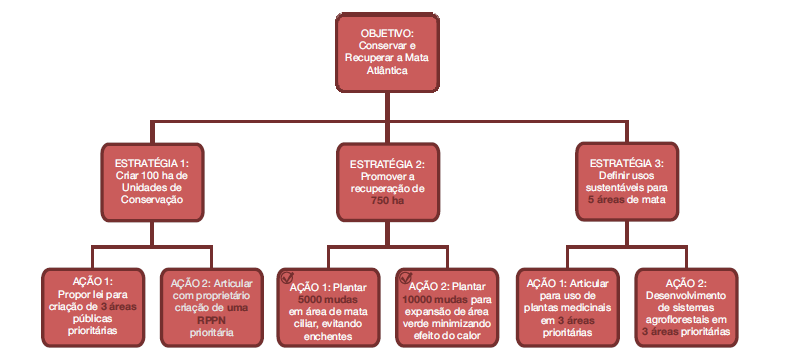 Figura 1: Exemplo de desdobramento dos objetivos em estratégias e das estratégias em ações (metas estão destacadas em vermelho). Fonte: Roteiro para a elaboração e implementação dos planos municipais de conservação e recuperação da Mata Atlântica / Ministério do Meio Ambiente, Secretaria de Biodiversidade. Brasília, DF: MMA, 2017. Deverá ainda constar no PMMA indicação de cronograma, diretrizes e planejamento para a implementação do Plano após sua aprovação.4.3 Etapa III – Aprovação do PMMAA Etapa III constitui-se na apresentação do PMMA para avaliação e aprovação, pelo Conselho Municipal de Meio Ambiente de Niterói (COMAN) e deverá atender aos seguintes critérios:Apresentação prévia: todos os dados e informações obtidas nas etapas anteriores serão sistematizados pela CONTRATADA e serão apresentados e encaminhados em formato PDF aos membros da Secretaria de Meio Ambiente e ao GT do PMMA em 01 (uma) reunião com duração máxima de 04 (quatro) horas.Revisão: após reunião de apresentação prévia e análise do documento preliminar, os membros da Secretaria de Meio Ambiente e do GT deverão avaliar o documento em até 15 (quinze) dias corridos. A CONTRATADA de posse de todas as contribuições para adequação e melhorias do PMMA, avaliará e acatará todos os quesitos pertinentes, justificando os não pertinentes. Caso a versão preliminar do PMMA não seja aprovada pela CONTRATANTE, a CONTRATADA deverá reestruturar e reapresentar o documento aos membros da Secretaria de Meio Ambiente e ao Grupo de Trabalho, para aprovação, no prazo máximo de 20 (vinte) dias corridos, sem pagamento de adicional.Apresentação final e aprovação: a CONTRATADA ficará responsável por realizar a apresentação da versão final do PMMA durante 01 (uma) reunião exclusiva do COMAN, com possibilidade de participação de demais instituições com interesses afim ao tema, com duração máxima de 04 (quatro) horas. A elaboração e divulgação dos convites para a participação na referida reunião deverá ter no mínimo 15 (quinze) dias corridos de antecedência. Caso a versão preliminar do PMMA não seja aprovada pelo COMAN, a CONTRATADA deverá reestruturar e reapresentar o documento aos membros do Conselho, no prazo máximo de 20 (vinte) dias corridos, sem pagamento de adicional.A CONTRATANTE juntamente com a CONTRATADA será responsável pela disponibilização do local, infraestrutura, equipamentos e outros componentes de apoio apropriados à realização da reunião. PRODUTOS E SERVIÇOS A SEREM ENTREGUESProdutos resultantes da Etapa I:Produto 01 – Publicação do Grupo de Trabalho no Diário Oficial do Município;Produto 02 – Relatórios da Oficina de Capacitação do Grupo de Trabalho e das Oficinas Públicas de Mobilização Social e respectivas Listas de Presença;Produto 03 – Programa de trabalho elaborado. Produtos resultantes da Etapa II:Produto 04 – Diagnóstico da situação atual da Mata Atlântica em Niterói;Produto 05 – Ata da reunião para definição dos objetivos específicos do PMMA;Produto 06 – Ata da reunião para indicação das áreas e ações prioritárias;Produto 07 – PMMA sistematizado preliminar (em formato PDF).Produtos resultantes da Etapa III:Produto 08 – Ata da reunião de apresentação prévia do PMMA;Produto 09 – Relatório fotográfico, filmagem e ata da Reunião Exclusiva do COMAN sobre o Plano Municipal de Conservação e Recuperação da Mata Atlântica (PMMA) de Niterói;Produto 10 – PMMA final (03 cópias impressas e 01 digital em formato PDF), mapas (com todos os arquivos em meio digital em formato shapefile ou geodatabase) e o relatório das parcelas de controle (em formato PDF e arquivos os georreferenciados em formato shapefile ou geodatabase).FORMA DE APRESENTAÇÃO DOS PRODUTOSOs produtos deverão ser entregues pela CONTRATADA, em versão preliminar para análise e aprovação final pelos membros da Secretaria de Meio Ambiente e pelo Grupo de Trabalho, de acordo com o Cronograma constante no ANEXO II.Após aprovação pelo COMAN, deverão ser entregues na forma impressa e em arquivos digitais, com nível de detalhe e linguagem adequados à perfeita compreensão e entregues na quantidade de mínima 03 (três) cópias do produto final, encadernadas, impressas com alta qualidade, em papel formato A4 de acordo com as Normas da ABNT e uma cópia em meio digital, elaborada em formato PDF, com baixa resolução, para visualização em arquivo único. Ambas devem conter capa, índice, textos, tabelas, mapas, figuras, anexos, etc.O PMMA deve conter a apresentação da equipe técnica multidisciplinar responsável pela elaboração dos estudos e levantamentos contendo a identificação dos profissionais contratados para sua elaboração (nome completo e formação) e os dados da consultoria contratada (razão social, CNPJ, nº da inscrição no cadastro técnico federal – CTF), bem como a apresentação dos membros do GT.O PMMA também deve apresentar a bibliografia citada e consultada, especificadas por área de abrangência do conhecimento e referenciada segundo as normas de publicação da ABNT, bem como conter uma listagem dos termos técnicos utilizados.Os produtos que exigem softwares devem ser compatíveis com a base de dados e programas utilizados e/ou disponíveis na Prefeitura Municipal de Niterói.A apresentação dos mapas e imagens do PMMA deve conter os formatos seguindo os padrões e normas técnicas em cartografia adotadas, propostas e referendadas pelo Conselho Nacional de Cartografia (CONCAR). Todos os mapeamentos realizados deverão apresentar exatidão global acima de 80% e índice kappa acima de 0,80, com pelo menos 30 amostras de controle para cada classe, apresentados em relatório técnico. Deve ser utilizada, preferencialmente, como base, a ortofoto de 2019 (disponível de forma gratuita de 10cm de resolução espacial) ou, caso necessário a partir de viabilidade técnica, uma imagem orbital recente (2020 ou 2021) de alta resolução espacial de 30 a 100 centímetros. As informações para a elaboração do PMMA devem seguir as exigências da Lei Federal nº 11.428/2006 (Lei da Mata Atlântica) e do Decreto Federal nº 6.660/2008.PROPRIEDADE INTELECTUALOs produtos aprovados serão de propriedade da CONTRATANTE respeitando-se os direitos de propriedade intelectual.A CONTRATADA somente poderá utilizar as cópias dos produtos deste contrato com a autorização prévia e expressa da CONTRATANTE, mesmo depois do encerramento do contrato. 	PRAZO DE ENTREGAO prazo para a realização das atividades previstas neste Termo de Referência (TdR), incluindo a organização, elaboração e aprovação do Plano Municipal de Conservação e Recuperação da Mata Atlântica (PMMA) de Niterói será de 280 dias, contados a partir da assinatura do Contrato, conforme quadro apresentado no ANEXO II deste Termo de Referência (TdR). Rafael Robertson Oliveira Figueiredo.Secretário Municipal de Meio Ambiente, Recursos Hídricos e Sustentabilidade  Prefeitura Municipal de NiteróiFabiana BarrosCoordenadora do Setor de Áreas VerdesANEXO I Conteúdo mínimo das propostas a serem apresentadas:Identificação da instituição, organização ou empresa proponente contendo: Nome, Endereço, CNPJ, Inscrição Estadual, Telefone, E-mail, Nome, CPF e cargo do responsável;Nome e qualificação do responsável pela coordenação do PMMA;Local ou região de atuação da instituição, organização ou empresa proponente;Experiência de trabalho da instituição, organização ou empresa proponente e das entidades parceiras envolvidas na execução dos trabalhos, nas ações propostas neste Termo de Referência e na região dos trabalhos previstos (anexar documentos, publicações e outros materiais que comprovem a experiência);Antecedentes e justificativas da proposição;Objetivo (deve ser o mesmo constante neste TdR);Detalhamento das atividades a serem realizadas (devem contemplar as descritas neste TdR, com o detalhamento metodológico, estratégia de trabalho e complementações que a proponente julgar necessário);Cronograma de Execução: (deve considerar o previsto neste TdR, justificando eventuais alterações propostas);Preço global e preço por produto, observando os percentuais do ANEXO II. Qualificação profissional da equipe envolvida e/ou contratada para o trabalho, anexando os currículos detalhados em experiência na área de atuação deste TdR; Qualificação técnica dos profissionais prestadores de serviço, comprovação de experiência em projetos de trabalho na área educativa e ambiental; Exigência de que a contratada possua no corpo técnico, no mínimo, profissionais das seguintes formações de nível superior e/ou especialização, com formação compatível com o projeto, para efetuar o planejamento e monitoramento do trabalho proposto, conforme disposto na tabela abaixo:A experiência deverá ser comprovada mediante atestado(s) fornecido(s) por pessoas jurídicas de direito público ou privado, com indicação do nome, função, endereço e o telefone de contato do(s) atestador(es), e atestado(s) de capacidade técnico-profissional com acervo técnico dos profissionais integrantes de seu quadro, que comprovem a aptidão de desempenho de atividade pertinente e compatível em características, quantidades e prazos com o objeto do Termo de Referência.A exigência de experiência prévia dos profissionais a serem contratados justifica-se pela especificidade do serviço a ser contratado de forma a assegurar a qualidade do objeto por meio de profissionais qualificados e experiência comprovada na área de atuação, uma vez que tais exigências são compatíveis com o grau de complexidade e natureza técnica das atividades pretendidas. A Administração Pública dispõe de discricionariedade para estabelecer, nos certames que realiza, critérios objetivos que não impliquem em discriminação dos candidatos, e desta forma, de modo a garantir a execução adequada dos produtos a serem contratados, possui a prerrogativa de determinar tais critérios, como por exemplo, o tempo de experiência mínima dos profissionais envolvidos nas atividades.ANEXO IICronograma de execução do PMMA de Niterói.ANEXO IIIOrganização dos níveis de mapeamento dos remanescentes de vegetação nativa da Mata Atlântica*.Além dos três níveis mencionados, deverá ser realizado levantamento com o tamanho dos fragmentos florestais do município com no mínimo três classes.Para classificação da vegetação nativa, em campo, quanto ao seu estágio sucessional, deverão ser alocadas ao menos 30 parcelas de 20x50m, que deverão ser distribuídas de forma representativa pelos fragmentos florestais do município. Nestas parcelas, deverão ser marcadas, medidas e identificadas todas as árvores com DAP igual ou maior a 5,0cm, além de serem coletados outros dados de forma a ser realizado o enquadramento da vegetação conforme a Resolução CONAMA nº 006/1994.No inventário deverão ser apresentados os parâmetros fitossociológicos para cada área, como: Densidade Total (DT), Densidade Absoluta (DA), Densidade Relativa (DR), Frequência Absoluta (FA), Frequência Relativa (FR), Dominância Absoluta (DoA), Dominância Relativa (DoR), Área Basal (AB), Valor de Importância (VI), Valor de Cobertura (VC), Diversidade (H’) e Equabilidade (J’) por espécies, além de Área Basal por hectare (m²/ha). Recomenda-se que a amostragem seja realizada após a classificação de nível 2. Ela deverá ser estratificada para delimitação do universo amostral (considerando possível enquadramento em estágio sucessional). As parcelas deverão ser distribuídas de modo aleatório ou com controle total dentro do universo delimitado.As unidades amostrais deverão ser distribuídas de modo a representar todas as unidades de conservação de proteção integral e todas as regiões administrativas do município, além dos maiores remanescentes identificados no nível 2.*Os critérios utilizados poderão ser alterados buscando melhor adequação técnica-científica, desde que aprovados pelo Grupo de Trabalho.Fabiana BarrosCoordenadora do Setor de Áreas VerdesDA APROVAÇÃO.________________________________Secretário Municipal de Meio Ambiente, Recursos Hídricos e Sustentabilidade - SMARHSANEXO 2 - MODELO - CREDENCIAMENTOCREDENCIAMENTOAtravés da presente, credenciamos o(s) Sr.(a)(s) ____________________, portador(a)(s) da Cédula de Identidade nº ___________ e do CPF nº ______________________, a participar da licitação instaurada pelo Município de Niterói, na modalidade PREGÃO ELETRÔNICO, suprarefenciada, na qualidade de Representante Legal da empresa, outorgando-lhe poderes para pronunciar-se em nome da empresa _______________________, bem como formular propostas e praticar os demais atos inerentes ao certame.________________ (Local), ______ de ______________ de 20__._____________________________________________________ (Nome e Assinatura do representante legal)ANEXO 3 – MODELO – DECLARAÇÃO DANDO CIÊNCIA DE QUE CUMPRE PLENAMENTE OS REQUISITOS DE HABILITAÇÃO._____________________________________ (nome da empresa), CNPJ ____________________________________ (número de inscrição), sediada _______________________________________________ (endereço completo), declara, sob as Penas da Lei que cumpre plenamente os requisitos de habilitação para o Presente processo licitatório.________________(Local), ______ de ______________ de 20__._____________________________________________________ (Nome e Assinatura do representante legal) ANEXO 4 – MODELO – DECLARAÇÃO DE MICROEMPRESA OU EMPRESA DE PEQUENO PORTEDECLARAÇÃO _____________________________________ (nome da empresa), CNPJ ___________________________ (número de inscrição), sediada _______________________________________________ (endereço completo), por intermédio de seu representante legal, infra-assinado, DECLARA, sob as penas da Lei, para fins de direito, na qualidade de PROPONENTE da licitação instaurada pelo CRF/RJ, na modalidade de Pregão Eletrônico, que é (  )MICRO EMPRESA ou (  ) EMPRESA DE PEQUENO PORTE, cumprindo os requisitos legais para efeito de qualificação como ME-EPP e que não se enquadra em nenhuma das hipóteses elencadas no § 4º do art. 3º da Lei Complementar nº 123, estando apta a usufruir dos direitos de que tratam os artigos 42 a 45 da mencionada Lei, não havendo fato superveniente impeditivo da participação no presente certame. Por ser a expressão da verdade, firmamos o presente.________________(Local), ______ de ______________ de 20___._____________________________________________________ (Nome e Assinatura do representante legal)ANEXO 5 -  MODELO – PROPOSTA DE PREÇOSRAZÃO SOCIAL:                                                       CNPJ:INSCRIÇÃO MUNICIPAL E/OU ESTADUAL:  ENDEREÇO:BAIRRO:   	CEP:CIDADE:  	ESTADO: TELEFONE:  	FAX: E-MAIL:Valor total do Lote ou Item: R$ ____________                                         (em algarismos)(por extenso) __________________________________________(  ) Optante pelo Simples Nacional (  ) Não Optante pelo Simples NacionalDECLARO, que o(s) item(s) ofertado(s) está(ão) em conformidade com as especificações contidas no ANEXO I – Termo de Referência do Objeto deste Edital. DECLARO, ainda, que nos preços estão inclusos todos os custos diretos e indiretos indispensáveis à perfeita execução do objeto deste Edital, assim como abrange todos os custos com materiais e serviços necessários à entrega do(s) item(ns) em perfeitas condições de uso, eventual substituição de unidades defeituosas e/ou entrega de itens faltantes. Essa proposta tem validade de 60 (sessenta) dias. Niterói, ____ de ____________ de 20__._____________________________________________________(Nome e Assinatura do representante legal)ANEXO 6 - MODELO - DECLARAÇÃO DE CUMPRIMENTO DO INCISO XXXIII DO ARTIGO 7º DA CONSTITUIÇÃO FEDERAL._____________________________________ (nome da empresa), CNPJ ___________________________ (número de inscrição), sediada _______________________________________________ (endereço completo), por intermédio de seu representante legal, infra-assinado, DECLARA, para fins de direito, na qualidade de PROPONENTE da licitação instaurada pelo Município de Niterói, na modalidade de Pregão Eletrônico, conforme disposto no artigo 7º da Constituição Federal, na Lei nº 9.854, de 27.10.1999, publicada no Diário Oficial da União de 28.10.1999, e inciso V do artigo 13 do Decreto nº 3.555, não emprega menores de dezoito anos em trabalho noturno, perigoso ou insalubre, nem menores de dezesseis anos em qualquer trabalho, salvo na condição de aprendiz, a partir de quatorze anos.Por ser a expressão da verdade, firmamos o presente.________________ (Local), ______ de ______________ de 20__._____________________________________________________(Assinatura do representante legal)(Se procurador, anexar cópia da procuração autenticada ou com o original para que se proceda à autenticação).Nome: _______________________________________No da cédula de identidade: _______________________Cargo:__________________ANEXO 7 - MODELO - DECLARAÇÃO DE IDONEIDADE_____________________________________ (nome da empresa), CNPJ ___________________________ (número de inscrição), sediada _______________________________________________ (endereço completo), por intermédio de seu representante legal, infra-assinado, DECLARA, para fins de direito, na qualidade de PROPONENTE da licitação instaurada pelo Município de Niterói, na modalidade de Pregão Eletrônico Nº XXX, que não foi declarada INIDÔNEA para licitar com o PODER PÚBLICO, em qualquer de suas esferas.Por ser a expressão da verdade, firmamos o presente.________________ (Local), ______ de ______________ de 20__._____________________________________________________(Assinatura do representante legal)(Se procurador, anexar cópia da procuração autenticada ou com o original para que se proceda à autenticação).Nome: _______________________________________No da cédula de identidade: _______________________Cargo:__________________ANEXO 8 – MODELO – DECLARAÇÃO DE SUPERVENIÊNCIAA empresa _________________________________________________________________, CNPJ __.___.___/____-__, sediada no endereço_______________________________________________ 
(endereço completo), DECLARA, sob as penas da lei, que até a presente data inexistem fatos impeditivos para a sua habilitação no presente processo licitatório, ciente da obrigatoriedade de declarar ocorrências posteriores.____________________, ______ de ______________ de 20__.          (Local)_____________________________________________________(Assinatura do representante legal e carimbo da empresa).ANEXO 9 – MODELO - DECLARAÇÃO DE OPTANTE PELO SIMPLESIlmo. Sr.(autoridade a quem se dirige)(Nome da empresa), com sede (endereço completo), inscrita no CNPJ sob o nº __________________ DECLARA ao Município de Niterói, para fins de não incidência na fonte do IRPJ, da CSLL, da Cofins, e da contribuição para o PIS/PASEP, a que se refere o artigo 64 da Lei nº 9.430, de 27 de dezembro de 1996, que é regularmente inscrita no Sistema Integrado de Pagamento de Impostos e Contribuições das Microempresas e das Empresas de Pequeno Porte (Simples), nos termos da Lei nº 9.317, de 05 de dezembro de 1996.Para esse efeito, a declarante informa que:I - Preenche os seguintes requisitos:a) conserva em boa ordem, pelo prazo de cinco anos, contado da data da emissão, os documentos que comprovam a origem de suas receitas e a efetivação de suas despesas, bem assim a realização de quaisquer outros atos ou operações que venham a modificar sua situação patrimonial;b) apresenta anualmente Declaração de Informações Econômico-Fiscais da Pessoa Jurídica (DIPJ), em conformidade com o disposto em ato da Secretaria da Receita Federal;II - o signatário é representante legal desta empresa, assumindo o compromisso de informar à Secretaria da Receita Federal e à unidade pagadora, imediatamente, eventual desenquadramento da presente situação e está ciente de que a falsidade na prestação destas informações, sem prejuízo do disposto no art. 32 da Lei nº 9.430, de 1996, o sujeitará, juntamente com as demais pessoas que para ela concorrem, às penalidades previstas na legislação criminal e tributária, relativas à falsidade ideológica (art. 299 do Código Penal) e ao crime contra a ordem tributária (art. 1º da Lei nº 8.137, de 27 de dezembro de 1990).________________, _____ de _________________ de ________.
_____________________________________________________(Nome e Assinatura do representante legal) ANEXO 10 - MODELO – DECLARAÇÃO DE NÃO CONTRIBUINTE DO ISS E TAXAS MUNICIPAIS_____________________________________________________________ (nome da empresa), CNPJ ____________________________________________________________ (número de inscrição), sediada _____________________________________________________ (endereço completo), DECLARA, sob as penas do artigo 7º da Lei 10.520/2002, que não é contribuinte de ISS e Taxas do Município de Niterói.____________________ (Local), ______ de ______________ de 20______._____________________________________________________(Nome e Assinatura do representante legal)ANEXO 11 – MINUTA CONTRATUAL Contrato nº __ /__CONTRATO DE CONSULTORIA ESPECIALIZADA EM CONSERVAÇÃO DA BIODIVERSIDADE E MEIO AMBIENTE PARA ORGANIZAR, ELABORAR E APROVAR O PLANO MUNICIPAL DE CONSERVAÇÃO E RECUPERAÇÃO DA MATA ATLÂNTICA (PMMA), QUE ENTRE SI CELEBRAM O MUNICÍPIO DE NITEROI, POR MEIO DA SECRETARIA MUNICIPAL DE MEIO AMBIENTE, RECURSOS HÍDRICOS E SUSTENTABILIDADE – SMARHS  E A __________________ .O MUNICÍPIO DE NITERÓI, por meio da SECRETARIA MUNICIPAL DE MEIO AMBIENTE, RECURSOS HÍDRICOS E SUSTENTABILIDADE - SMARHS, representada neste ato pelo Secretário Municipal de Meio Ambiente, Recursos Hídricos, e Sustentabilidade, Leandro Portugal – matrícula n° _____________, portador da Carteira de Identidade n° _______________________, doravante denominado CONTRATANTE, e a empresa ____________________ situada na Rua ____________, Bairro _______, Cidade _________ e inscrita no CNPJ/MF sob o nº _________, daqui por diante denominada CONTRATADA, representada neste ato por _______________, cédula de identidade nº ______,  domiciliada na Rua _______, Cidade _________, resolvem celebrar o presente resolvem celebrar o presente Contrato de Prestação de Serviços para o desenvolvimento e execução indireta por empreitada global de  um plano de educação ambiental, como parte integrante de projeto de inventário faunístico a ser executado na Bacia Contribuinte à Enseada de Jurujuba,  com fundamento no processo administrativo nº 250/001608/2021, que se regerá pelas normas da Lei nº 8.666, de 21 de junho de 1.993 e do instrumento convocatório, aplicando-se a este contrato suas disposições irrestrita e incondicionalmente, bem como pelas cláusulas e condições seguintes:CLÁUSULA PRIMEIRA: DO OBJETO1.1 O objeto da presente é a contratação de serviço de Consultoria especializada em Conservação da Biodiversidade e Meio Ambiente para organizar, elaborar e aprovar o Plano Municipal de Conservação e Recuperação da Mata Atlântica (PMMA) do Município de Niterói, de modo a subsidiar a Prefeitura Municipal na inclusão e integração do bioma ao sistema de gestão e planejamento do Município, respeitando-se os objetivos gerais expressos na Lei Federal n° 11.428/2006, e no Decreto Federal n° 6.660/2008, com foco participativo, com estrutura mínima de gestão da Mata Atlântica, considerando as mudança do clima (MC), a adaptação baseada em ecossistemas (AbE) e os serviços ecossistêmicos, capaz de acompanhar todas as etapas de elaboração e implementação de projetos que envolvam a conservação dos remanescentes, a pesquisa científica e a restauração de áreas de vegetação nativa, imprimindo maior eficiência às dinâmicas socioambientais de conservação do patrimônio ambiental do município de Niterói, conforme devidamente especificados e quantificados no Termo de Referência (Anexo  1 ).CLÁUSULA SEGUNDA: DO PRAZO O prazo de vigência do contrato, conforme cronograma de execução constante no Termo de Referência – Anexo 1, será de 280 (duzentos e oitenta) dias, contados a partir da assinatura do presente, desde que posterior à data de publicação do extrato deste instrumento no D.O., valendo a data de publicação do extrato como termo inicial de vigência, caso posterior à data convencionada nesta cláusula.  Por tratar-se de contrato por escopo, ressalta-se que o término do prazo inicialmente previsto não desincumbe a Contratada da prestação total do objeto.PARÁGRAFO PRIMEIRO – O prazo contratual poderá ser prorrogado, com fundamento no art. 57, inciso §1º da Lei Federal nº 8.666/93.CLÁUSULA TERCEIRA: DAS OBRIGAÇÕES DO CONTRATANTE Constituem obrigações do CONTRATANTE:a) realizar os pagamentos devidos à CONTRATADA, nas condições estabelecidas neste contrato;b) fornecer à CONTRATADA os documentos, informações e demais elementos que possuir, pertinentes à execução do presente contrato;c) exercer a fiscalização do contrato;d) receber provisória e definitivamente o objeto do contrato, nas formas definidas no edital e no contrato.e) Acompanhar e proporcionar apoio às atividades do projeto, efetuando o monitoramento das etapas do projeto e seus produtos, principalmente no que diz respeito à qualidade dos serviços prestados.CLÁUSULA QUARTA: DAS OBRIGAÇÕES DA CONTRATADA Constituem obrigações da CONTRATADA:a) conduzir os serviços de acordo com as normas do serviço e as especificações técnicas e, ainda, com estrita observância do instrumento convocatório, do Termo de Referência, da Proposta de Preços e da legislação vigente;b) prestar o serviço no endereço constante do Termo de Referência;c) prover os serviços ora contratados, com pessoal adequado e capacitado em todos os níveis de trabalho;d) iniciar e concluir os serviços nos prazos estipulados;e) comunicar ao Fiscal do contrato, por escrito e tão logo constatado problema ou a impossibilidade de execução de qualquer obrigação contratual, para a adoção das providências cabíveis;f) responder pelos serviços que executar, na forma do ato convocatório e da legislação aplicável;g) reparar, corrigir, remover, reconstruir ou substituir, no todo ou em parte e às suas expensas, bens ou prestações objeto do contrato em que se verificarem vícios, defeitos ou incorreções resultantes de execução irregular ou do emprego ou fornecimento de materiais inadequados ou desconformes com as especificações; h) observado o disposto no artigo 68 da Lei nº 8.666/93, designar e manter preposto, no local do serviço, que deverá se reportar diretamente ao Fiscal do contrato, para acompanhar e se responsabilizar pela execução dos serviços, inclusive pela regularidade técnica e disciplinar da atuação da equipe técnica disponibilizada para os serviços;i) elaborar relatório mensal sobre a prestação dos serviços, dirigido ao fiscal do contrato, relatando todos os serviços realizados, eventuais problemas verificados e qualquer fato relevante sobre a execução do objeto contratual;j) Selecionar e supervisionar os profissionais que irão prestar os serviços, de forma a garantir que tenham conhecimento e experiência com os temas abarcados pelo projeto;l) manter, durante toda a duração deste contrato, em compatibilidade com as obrigações assumidas, as condições de habilitação e qualificação exigidas para participação na licitação;m) cumprir todas as obrigações e encargos sociais trabalhistas; n) indenizar todo e qualquer dano e prejuízo pessoal ou material que possa advir, direta ou indiretamente, do exercício de suas atividades ou serem causados por seus prepostos à CONTRATANTE, aos usuários ou terceiros.PARÁGRAFO PRIMEIRO – A CONTRATADA se responsabilizará, na forma do Contrato, por todos os ônus, encargos e obrigações comerciais, fiscais, sociais, tributárias, trabalhistas e previdenciárias, ou quaisquer outras previstas na legislação em vigor, bem como por todos os gastos e encargos com material e mão-de-obra necessária à completa realização dos serviços, até o seu término.PARÁGRAFO SEGUNDO – A CONTRATADA é a única e exclusiva responsável pelos ônus trabalhistas gerados por seus empregados, que porventura serão utilizados por força da execução do presente contrato.PARÁGRAFO TERCEIRO – Em caso do ajuizamento de ações trabalhistas pelos empregados da CONTRATADA ou da verificação da existência de débitos previdenciários, decorrentes da execução do presente contrato pela CONTRATADA, com a inclusão do Município do Niterói no pólo passivo como responsável subsidiário, o CONTRATANTE poderá reter, das parcelas vincendas, o correspondente a três vezes o montante dos valores em cobrança, que serão complementados a qualquer tempo com nova retenção em caso de insuficiência.PARÁGRAFO QUARTO – A retenção prevista no parágrafo anterior será realizada na data do conhecimento pelo Município de Niterói da existência da ação trabalhista ou da verificação da existência de débitos previdenciários. PARÁGRAFO QUINTO – Somente será liberada com o trânsito em julgado da decisão de improcedência dos pedidos ou do efetivo pagamento do título executivo judicial ou do débito previdenciário pela Adjudicatária.PARÁGRAFO SEXTO – Em não ocorrendo nenhuma das hipóteses previstas no parágrafo quarto, o CONTRATANTE efetuará o pagamento devido nas ações trabalhistas ou dos encargos previdenciários, com o valor retido, não cabendo, em nenhuma hipótese, ressarcimento à CONTRATADA.PARÁGRAFO SÉTIMO – Ocorrendo o término do contrato sem que tenha se dado a decisão final da ação trabalhista ou decisão final sobre o débito previdenciário, o valor ficará retido e será pleiteado em processo administrativo após o trânsito em julgado e/ou o pagamento da condenação/dívida.CLÁUSULA QUINTA: DA DOTAÇÃO ORÇAMENTÁRIAAs despesas com a execução do presente contrato correrão à conta das seguintes dotações orçamentárias, para o corrente exercício de 2022, assim classificados:NATUREZA DAS DESPESAS: FONTE DE RECURSO:138PROGRAMA DE TRABALHO: NOTA DE EMPENHO:PARÁGRAFO ÚNICO – As despesas relativas aos exercícios subsequentes correrão por conta das dotações orçamentárias respectivas, devendo ser empenhadas no início de cada exercício. CLÁUSULA SEXTA: VALOR DO CONTRATODá-se a este contrato o valor total de R$_______________ (_____________).CLÁUSULA SÉTIMA: DA EXECUÇÃO, DO RECEBIMENTO E DA FISCALIZAÇÃO DO CONTRATOO contrato deverá ser executado fielmente, de acordo com as cláusulas avençadas, nos termos do instrumento convocatório, do Termo de Referência, do cronograma de execução e da legislação vigente, respondendo o inadimplente pelas consequências da inexecução total ou parcial.PARÁGRAFO PRIMEIRO – A execução do contrato será acompanhada e fiscalizada por comissão constituída de 2 (dois) membros a serem designados pelo Secretário de Meio Ambiente, Recursos Hídricos, e Sustentabilidade, conforme ato de nomeação.PARÁGRAFO SEGUNDO – O objeto do contrato será recebido em tantas parcelas quantas forem ao do pagamento, na seguinte forma:provisoriamente, após parecer circunstanciado da comissão a que se refere o parágrafo primeiro, que deverá ser elaborado no prazo de até 5 (cinco) dias uteis após a entrega do serviço; definitivamente, mediante parecer circunstanciado da comissão a que se refere o parágrafo primeiro, após decorrido o prazo de até 07 (sete) dias, para observação e vistoria, que comprove o exato cumprimento das obrigações contratuais.PARÁGRAFO TERCEIRO – A comissão a que se refere o parágrafo primeiro, sob pena de responsabilidade administrativa, anotará em registro próprio as ocorrências relativas à execução do contrato, determinando o que for necessário à regularização das faltas ou defeitos observados. No que exceder à sua competência, comunicará o fato à autoridade superior, em 10 (dez) dias, para ratificação. PARÁGRAFO QUARTO – A CONTRATADA declara, antecipadamente, aceitar todas as condições, métodos e processos de inspeção, verificação e controle adotados pela fiscalização, obrigando-se a lhes fornecer todos os dados, elementos, explicações, esclarecimentos e comunicações de que este necessitar e que forem julgados necessários ao desempenho de suas atividades.PARÁGRAFO QUINTO – A instituição e a atuação da fiscalização do serviço objeto do contrato não exclui ou atenua a responsabilidade da CONTRATADA, nem a exime de manter fiscalização própria. CLÁUSULA OITAVA: DA RESPONSABILIDADEA CONTRATADA é responsável por danos causados ao CONTRATANTE ou a terceiros, decorrentes de culpa ou dolo na execução do contrato, não excluída ou reduzida essa responsabilidade pela presença de fiscalização ou pelo acompanhamento da execução por órgão da Administração.PARÁGRAFO PRIMEIRO – A CONTRATADA é responsável por encargos trabalhistas, inclusive decorrentes de acordos, dissídios e convenções coletivas, previdenciários, fiscais e comerciais oriundos da execução do contrato, podendo o CONTRATANTE, a qualquer tempo, exigir a comprovação do cumprimento de tais encargos, como condição do pagamento dos créditos da CONTRATADA.PARÁGRAFO SEGUNDO – A CONTRATADA será obrigada a reapresentar a Certidão Negativa de Débito junto ao INSS (CND), a Certidão Negativa de Débitos de tributos e Contribuições Federais, Certidão Negativa de Débitos Trabalhistas e o Certificado de Regularidade do FGTS (CRF), sempre que expirados os respectivos prazos de validade. De igual forma, a CONTRATADA será obrigada a apresentar Certidão Negativa no Registro de Cadastro Nacional de Condenações Cíveis por Ato de Improbidade Administrativa (CNIA) supervisionado pelo Conselho Nacional de Justiça (CNJ), através do endereço eletrônico : HTTPS://www.cnj.jus.br/improbidade_adm/consultar_requerido.phpPARÁGRAFO TERCEIRO – A ausência da apresentação dos documentos mencionados nos PARÁGRAFOS SEGUNDO e TERCEIRO ensejará a retenção do valor do pagamento da parcela(s) devida(s), que só poderá ser realizado mediante a regularização da falta. PARÁGRAFO QUARTA – A comissão de fiscalização do contrato poderá a qualquer tempo, caso tome conhecimento de existência de débito trabalhistas da CONTRATADA, solicitar a autoridade superior a retenção do pagamento à CONTRATADA prevista no parágrafo terceiro da cláusula quarta.CLÁUSULA NONA: CONDIÇÕES DE PAGAMENTOO   CONTRATANTE deverá pagar à CONTRATADA o valor total de R$ ________ (_______________), em      03 (três) parcelas, no valor e na periodicidade estipulada no cronograma de execução  constante no Termo de Referência – Anexo 1,   diretamente na conta corrente nº _____, agência ____, de titularidade da CONTRATADA, junto à instituição financeira contratada pelo Município. PARÁGRAFO PRIMEIRO – No caso de a CONTRATADA estar estabelecida em localidade que não possua agência da instituição financeira contratada pelo Município ou caso verificados pelo CONTRATANTE a impossibilidade de a CONTRATADA, em razão de negativa expressa da instituição financeira contratada pelo Município de Niterói, abrir ou manter conta corrente naquela instituição financeira, o pagamento poderá ser feito mediante crédito em conta corrente de outra instituição financeira. Nesse caso, eventuais ônus financeiros e/ou contratuais adicionais serão suportados exclusivamente pela CONTRATADA. PARÁGRAFO SEGUNDO – O pagamento da segunda e demais parcelas mensais do contrato só será efetuado mediante demonstração do cumprimento das obrigações sociais e trabalhistas, relativas aos empregados vinculados ao contrato, referentes ao mês anterior à data do pagamento, de acordo com o disposto no parágrafo segundo da cláusula oitava. PARÁGRAFO TERCEIRO – A CONTRATADA deverá encaminhar a fatura para pagamento a Secretária de Meio Ambiente, Recursos Hídricos e Sustentabilidade - SMARHS, sito à Rua Visconde de Sepetiba no 987, 10º andar, acompanhada de comprovante de recolhimento mensal do FGTS e INSS relativa à mão de obra empregada no contrato.PARÁGRAFO QUARTO – Satisfeitas as obrigações previstas nos parágrafos segundo e terceiro, o prazo para pagamento será realizado no prazo de 30 (trinta) dias, a contar da data final do período de adimplemento de cada parcela. PARÁGRAFO QUINTO – Considera-se adimplemento o cumprimento da prestação com a entrega do objeto, devidamente atestado pelo (s) agente (s) competente (s). PARÁGRAFO SEXTO – Caso se faça necessária a reapresentação de qualquer nota fiscal por culpa da CONTRATADA, o prazo de 30 (trinta) dias ficará suspenso, prosseguindo a sua contagem a partir da data da respectiva reapresentação. PARÁGRAFO SÉTIMO – Os pagamentos eventualmente realizados com atraso, desde que não decorram de ato ou fato atribuível à CONTRATADA, sofrerão a incidência de atualização financeira pelo IPC-A e juros moratórios de 0,5% ao mês, calculado pro rata die, e aqueles pagos em prazo inferior ao estabelecido neste edital serão feitos mediante desconto de 0,5% ao mês pro rata die.PARÁGRAFO OITAVO – Decorrido o prazo de 12 (doze) meses da data da apresentação da proposta ou do orçamento a que essa proposta se referir, poderá a CONTRATADA fazer jus ao reajuste do valor contratual, à contar da data de apresentação da proposta, pelo IPCA, em observância do art. 5º do Decreto Municipal nº 13.955/2021.PARÁGRAFO NONO -   Deverá a CONTRATADA em observância a qualificação jurídica apresentar a certidão de inexistência de sanções ou penalidades em vigor nos cadastros CGU, CEIS, CNEP e CEPIM, expedida pela CGU, e a certidão negativa de condenação cível por ato de improbidade administrativa e inelegibilidade expedida pelo CNJ. CLÁUSULA DÉCIMA: DA GARANTIAA CONTRATADA deverá apresentar à CONTRATANTE, no prazo máximo de 10 (dez) dias, contado da data da assinatura deste instrumento, comprovante de prestação de garantia da ordem de 5 % (cinco por cento) do valor do contrato, a ser prestada em qualquer modalidade prevista pelo § 1º, art. 56 da Lei n.º 8.666/93, a ser restituída após sua execução satisfatória. PARÁGRAFO PRIMEIRO – A garantia prestada não poderá se vincular a outras contratações, salvo após sua liberação.PARÁGRAFO SEGUNDO – Caso o valor do contrato seja alterado, de acordo com o art. 65 da Lei Federal n.º 8.666/93, a garantia deverá ser complementada, no prazo de 24 (vinte e quatro)  horas, para que seja mantido o percentual de 5 % ( cinco por cento) do valor do Contrato.PARÁGRAFO TERCEIRO – Nos casos em que valores de multa venham a ser descontados da garantia, seu valor original será recomposto no prazo de 48 (quarenta e oito) horas, sob pena de rescisão administrativa do contrato.PARÁGRAFO QUARTO – O levantamento da garantia contratual por parte da contratada, respeitadas as disposições legais, dependerá de requerimento da interessada, acompanhado do documento de recibo correspondente.PARÁGRAFO QUINTO – Para a liberação da garantia, deverá ser demonstrado o cumprimento das obrigações sociais e trabalhistas relativas à mão de obra empregada no contrato.PARÁGRAFO SEXTO – O CONTRATANTE poderá reter a garantia prestada, pelo prazo de até 03 (três) meses após o encerramento da vigência do contrato, liberando-a mediante a comprovação, pela CONTRATADA, do pagamento das verbas rescisórias devidas aos empregados vinculados ao contrato ou do reaproveitamento dos empregados em outra atividade da CONTRATADA. PARÁGRAFO SÉTIMO – Caso verificado o descumprimento das obrigações sociais e trabalhistas, o valor da garantia poderá ser utilizado para o pagamento direto aos empregados da CONTRATADA que participaram da execução do contrato. CLÁUSULA DÉCIMA PRIMEIRA: DA ALTERAÇÃO DO CONTRATOO presente contrato poderá ser alterado, com as devidas justificativas, desde que por força de circunstância superveniente, nas hipóteses previstas no artigo 65, da Lei nº 8.666/93, mediante termo aditivo.CLÁUSULA DÉCIMA SEGUNDA: DA RESCISÃOO presente contrato poderá ser rescindido por ato unilateral do CONTRATANTE, pela inexecução total ou parcial do disposto na cláusula quarta ou das demais cláusulas e condições, nos termos dos artigos 77 e 80 da Lei n.º 8.666/93, sem que caiba à CONTRATADA direito a indenizações de qualquer espécie.  PARÁGRAFO PRIMEIRO – Os casos de rescisão contratual serão formalmente motivados nos autos do processo administrativo, assegurado a CONTRATADA o direito ao contraditório e a prévia e ampla defesa.PARÁGRAFO SEGUNDO – A declaração de rescisão deste contrato, independentemente da prévia notificação judicial ou extrajudicial, operará seus efeitos a partir da publicação em Diário Oficial.PARÁGRAFO TERCEIRO – Na hipótese de rescisão administrativa, além das demais sanções cabíveis, a CONTRATANTE poderá: a) reter, a título de compensação, os créditos devidos à contratada e cobrar as importâncias por ela recebidas indevidamente; b) cobrar da contratada multa de 10% (dez por cento), calculada sobre o saldo reajustado dos serviços não-executados e; c) cobrar indenização suplementar se o prejuízo for superior ao da multa. CLÁUSULA DÉCIMA TERCEIRA: DAS SANÇÕES ADMINISTRATIVAS E DEMAIS PENALIDADES Os licitantes, adjudicatários e contratados ficarão impedidos de contratar com a Administração Pública do Município de Niterói, enquanto perdurarem os efeitos das sanções de: a) suspensão temporária da participação em licitação e impedimento de contratar imposta pelo Município de Niterói, suas Autarquias ou Fundações (art. 87, III da Lei n° 8.666/93); b) impedimento de licitar e contratar imposta pelo Município de Niterói, suas Autarquias ou Fundações (art. 7° da Lei n° 10.520/02); c) declaração de inidoneidade para licitar e contratar imposta por qualquer Ente ou Entidade da Administração Federal, Estadual, Distrital e Municipal (art. 87, IV da Lei n° 8.666/93);PARÁGRAFO PRIMEIRO – A imposição das penalidades é de competência exclusiva do CONTRATANTE, observada a regra prevista no parágrafo sexto.PARÁGRAFO SEGUNDO – A sanção prevista na alínea b desta Cláusula poderá ser aplicada cumulativamente a qualquer outra.PARÁGRAFO TERCEIRO – A aplicação de sanção não exclui a possibilidade de rescisão administrativa do Contrato, garantido o contraditório e a defesa prévia.PARÁGRAFO QUARTO – A multa administrativa prevista na alínea b não tem caráter compensatório, não eximindo o seu pagamento a CONTRATADA por perdas e danos das infrações cometidas.PARÁGRAFO QUINTO – O atraso injustificado no cumprimento das obrigações contratuais sujeitará a contratada à multa de mora de 1% (um por cento) por dia útil que exceder o prazo estipulado, a incidir sobre o valor da nota de empenho ou do saldo não atendido, respeitado o limite do art. 412 do Código Civil, sem prejuízo da possibilidade de rescisão unilateral do contrato pelo CONTRATANTE ou da aplicação das sanções administrativas.PARÁGRAFO SEXTO – Antes da aplicação de qualquer penalidade administrativas previstas nos itens “a”, “b” e “c”, será garantido o exercício do contraditório e ampla defesa no prazo de 5 (cinco) dias contados da notificação pessoal da CONTRATADA.PARÁGRAFO SÉTIMO – A aplicação da sanção prevista na alínea d é de competência exclusiva do Prefeito de Niterói e dos Secretários Municipais, devendo ser precedida de defesa do interessado, no prazo de 10 (dez) dias. PARÁGRAFO OITAVO – O prazo da suspensão ou da declaração de inidoneidade será fixado de acordo com a natureza e a gravidade da falta cometida, observado o princípio da proporcionalidade. CLÁUSULA DÉCIMA QUARTA:  DO RECURSO AO JUDICIÁRIOAs importâncias decorrentes de quaisquer penalidades impostas à CONTRATADA, inclusive as perdas e danos ou prejuízos que a execução do contrato tenha acarretado, quando superiores à garantia prestada ou aos créditos que a CONTRATADA tenha em face da CONTRATANTE, que não comportarem cobrança amigável, serão cobrados judicialmente.PARÁGRAFO ÚNICO – Caso o CONTRATANTE tenha de recorrer ou comparecer a juízo para haver o que lhe for devido, a CONTRATADA ficará sujeita ao pagamento, além do principal do débito, da pena convencional de 10% (dez por cento) sobre o valor do litígio, dos juros de mora de 1% (um por cento) ao mês, despesas de processo e honorários de advogado.CLÁUSULA DÉCIMA QUINTA: DA SUBCONTRATAÇÃO, CESSÃO OU TRANSFERÊNCIAO presente contrato não poderá ser objeto de subcontratação, cessão ou transferência no todo ou em parte, a não ser com prévio e expresso consentimento do CONTRATANTE e sempre mediante instrumento próprio, devidamente motivado, a ser publicado no Diário Oficial do Município de Niterói.PARÁGRAFO PRIMEIRO – O cessionário ficará sub-rogado em todos os direitos e obrigações do cedente e deverá atender a todos os requisitos de habilitação estabelecidos no instrumento convocatório e legislação específica. PARÁGRAFO SEGUNDO: Em qualquer caso, o consentimento na cessão não importa na quitação, exoneração ou redução da responsabilidade, da CEDENTE-CONTRATADA perante a CONTRATANTE. PARÁGRAFO TERCEIRO - Fica expressamente vedada a possibilidade de subcontratação de cooperativas.PARÁGRAFO QUARTO - O subcontratado será responsável, junto com a Adjudicatária, pelas obrigações decorrentes do objeto do contrato, inclusive as atinentes à Contratada, descritas na cláusula décima quarta, quanto aos aspectos previdenciários e trabalhistas, nos limites da subcontratação, sendo-lhe aplicável, assim como a seus sócios, as limitações convencionais e legais.CLÁUSULA DÉCIMA SEXTA: EXCEÇÃO DE INADIMPLEMENTOConstitui cláusula essencial do presente contrato, de observância obrigatória por parte da CONTRATADA, a impossibilidade, perante o CONTRATANTE, de opor, administrativamente, exceção de inadimplemento, como fundamento para a interrupção unilateral do serviço.PARÁGRAFO ÚNICO – É vedada a suspensão do contrato a que se refere o art. 78, XIV, da Lei nº 8.666/93, pela CONTRATADA, sem a prévia autorização judicial. CLÁUSULA DÉCIMA SÉTIMA: CONDIÇÕES DE HABILITAÇÃOA CONTRATADA se obriga a manter, durante toda a execução do contrato, em compatibilidade com as obrigações por ele assumidas, todas as condições de habilitação e qualificação exigidas na licitação.CLÁUSULA DÉCIMA OITAVA: DA PUBLICAÇÃO E CONTROLE DO CONTRATOApós a assinatura do contrato deverá seu extrato ser publicado, no prazo de 20 (vinte) dias, no Diário Oficial do Município, devendo ser encaminhado ao Tribunal de Contas do Estado, cópia do contrato até o quinto dia útil seguinte ao da sua assinatura.PARÁGRAFO ÚNICO – O extrato da publicação deve conter a identificação do instrumento, partes, objeto, prazo, valor, número do empenho e fundamento do ato. CLÁUSULA DÉCIMA NONA:  DO FORO DE ELEIÇÃOFica eleito o Foro da Comarca de Niterói, para dirimir qualquer litígio decorrente do presente contrato que não possa ser resolvido por meio amigável, com expressa renúncia a qualquer outro, por mais privilegiado que seja. E, por estarem assim acordes em todas as condições e cláusulas estabelecidas neste contrato, firmam as partes o presente instrumento em 5 (cinco) vias de igual forma e teor, depois de lido e achado conforme, em presença de testemunhas abaixo firmadas.Niterói, em _____de _________de 2022.___________________________________________________SECRETÁRIO MUNICIPAL DA SECRETARIA DE MEIO AMBIENTE, RECURSOS HÍDRICOS, E SUSTENTABILIDADE – SMARHS.___________________________________________________CONTRATADAIDENTIFICAÇÃO DO REPRESENTANTE__________________________________________TESTEMUNHA___________________________________________TESTEMUNHAFUNÇÃOFORMAÇÃO E/OU ESPECIALIZAÇÃOEXPERIÊNCIA PROFISSIONALCoordenador do projetoNível SuperiorExperiência mínima de 05 (cinco) anos em Gestão de Projetos na área de conservação ambientalEspecialista em floraEngenharia Florestal, Engenharia Agronômica, Biologia, Ecologia, Botânica e áreas afinsExperiência mínima de 03 (três) anos em Taxonomia  Botânica e Inventário de florestas nativasEspecialista em geoprocessamentoGeografia, Engenharia Cartográfica, Engenharia Ambiental e áreas afinsExperiência mínima de 03 (três) anos em projetos de Sensoriamento Remoto e Processamento Digital de ImagensFUNÇÃOFORMAÇÃO E/OU ESPECIALIZAÇÃOEXPERIÊNCIA PROFISSIONALCoordenador do projetoNível SuperiorExperiência mínima de 05 (cinco) anos em Gestão de Projetos na área de conservação ambientalEspecialista em floraEngenharia Florestal, Engenharia Agronômica, Biologia, Ecologia, Botânica e áreas afinsExperiência mínima de 03 (três) anos em Taxonomia  Botânica e Inventário de florestas nativasEspecialista em geoprocessamentoGeografia, Engenharia Cartográfica, Engenharia Ambiental e áreas afinsExperiência mínima de 03 (três) anos em projetos de Sensoriamento Remoto e Processamento Digital de ImagensETAPAPRODUTOPRODUTOCRONOGRAMA(dias)PRAZO(dias a partir do início do contrato)REMUNERAÇÃO(%)I – Organização do PMMA de NiteróiProduto 01 – Publicação do Grupo de Trabalho em ato administrativo;Produto 01 – Publicação do Grupo de Trabalho em ato administrativo;65652020I – Organização do PMMA de NiteróiProduto 02 – Relatório da Oficina de Capacitação do Grupo de Trabalho e Relatórios e Listas de Presença das Oficinas Públicas de Mobilização Social;65652020I – Organização do PMMA de NiteróiProduto 03 – Programa de Trabalho completo65652020II – Elaboração PMMA de NiteróiProduto 04 – Diagnóstico da situação atual da Mata Atlântica em Niterói;Produto 04 – Diagnóstico da situação atual da Mata Atlântica em Niterói;1802456060II – Elaboração PMMA de NiteróiProduto 05 – Ata da reunião para definição dos objetivos específicos do PMMA;Produto 05 – Ata da reunião para definição dos objetivos específicos do PMMA;1802456060II – Elaboração PMMA de NiteróiProduto 06 – Atas das reuniões para indicação das áreas e ações prioritárias;Produto 06 – Atas das reuniões para indicação das áreas e ações prioritárias;1802456060II – Elaboração PMMA de NiteróiProduto 07 – PMMA sistematizado (preliminar).Produto 07 – PMMA sistematizado (preliminar).1802456060III – Aprovação PMMA de NiteróiProduto 08 – Ata da reunião de apresentação prévia do PMMA;Produto 08 – Ata da reunião de apresentação prévia do PMMA;352752020III – Aprovação PMMA de NiteróiProduto 09 – Relatório fotográfico, filmagem e ata da Audiência Pública sobre o Plano Municipal de Conservação e Recuperação da Mata Atlântica (PMMA) de Niterói.Produto 09 – Relatório fotográfico, filmagem e ata da Audiência Pública sobre o Plano Municipal de Conservação e Recuperação da Mata Atlântica (PMMA) de Niterói.352752020III – Aprovação PMMA de NiteróiProduto 10 – PMMA final (03 cópias impressas e 01 digital em formato PDF).Produto 10 – PMMA final (03 cópias impressas e 01 digital em formato PDF).352752020TOTALTOTAL280-100Nível 1Nível 2Nível 3 (CONAMA  nº 006/1994)VegetaçãoFloresta Ombrófila DensaEstágio PrimárioVegetaçãoFloresta Ombrófila DensaEstágio Secundário AvançadoVegetaçãoFloresta Ombrófila DensaEstágio Secundário MédioVegetaçãoFloresta Ombrófila DensaEstágio Secundário InicialVegetaçãoFloresta Ombrófila DensaÁrea cultivadaVegetaçãoFloresta Ombrófila DensaÁrea degradadaVegetaçãoMangueVegetaçãoRestingaVegetaçãoBrejoÁrea UrbanaAfloramentoCorpos HídricosPraias (faixas de areia)Memorial Descritivo de Custos | Inventário FaunísticoMemorial Descritivo de Custos | Inventário FaunísticoMemorial Descritivo de Custos | Inventário FaunísticoMemorial Descritivo de Custos | Inventário FaunísticoMemorial Descritivo de Custos | Inventário FaunísticoMemorial Descritivo de Custos | Inventário FaunísticoMemorial Descritivo de Custos | Inventário FaunísticoMemorial Descritivo de Custos | Inventário FaunísticoMemorial Descritivo de Custos | Inventário FaunísticoMemorial Descritivo de Custos | Inventário FaunísticoMemorial Descritivo de Custos | Inventário FaunísticoMemorial Descritivo de Custos | Inventário FaunísticoMemorial Descritivo de Custos | Inventário FaunísticoMemorial Descritivo de Custos | Inventário FaunísticoMemorial Descritivo de Custos | Inventário FaunísticoMemorial Descritivo de Custos | Inventário FaunísticoProjeto: Contratação de consultoria para elaboração do Plano Municipal de Conservação e Recuperação da Mata Atlântica de NiteróiProjeto: Contratação de consultoria para elaboração do Plano Municipal de Conservação e Recuperação da Mata Atlântica de NiteróiProjeto: Contratação de consultoria para elaboração do Plano Municipal de Conservação e Recuperação da Mata Atlântica de NiteróiProjeto: Contratação de consultoria para elaboração do Plano Municipal de Conservação e Recuperação da Mata Atlântica de NiteróiProjeto: Contratação de consultoria para elaboração do Plano Municipal de Conservação e Recuperação da Mata Atlântica de NiteróiProjeto: Contratação de consultoria para elaboração do Plano Municipal de Conservação e Recuperação da Mata Atlântica de NiteróiProjeto: Contratação de consultoria para elaboração do Plano Municipal de Conservação e Recuperação da Mata Atlântica de NiteróiProjeto: Contratação de consultoria para elaboração do Plano Municipal de Conservação e Recuperação da Mata Atlântica de NiteróiObjeto: contratação de serviço de Consultoria especializada em Conservação da Biodiversidade e Meio Ambiente para execução indireta, por empreitada global, organizar, elaborar e aprovar o Plano Municipal de Conservação e Recuperação da Mata Atlântica (PMMA) do Município de Niterói, de modo a subsidiar a Prefeitura Municipal na inclusão e integração do bioma ao sistema de gestão e planejamento do Município, respeitando-se os objetivos gerais expressos na Lei Federal n° 11.428/2006, e no Decreto Federal n° 6.660/2008, com foco participativo, com estrutura mínima de gestão da Mata Atlântica, considerando as mudança do clima (MC), a adaptação baseada em ecossistemas (AbE) e os serviços ecossistêmicos, capaz de acompanhar todas as etapas de elaboração e implementação de projetos que envolvam a conservação dos remanescentes, a pesquisa científica e a restauração de áreas de vegetação nativa, imprimindo maior eficiência às dinâmicas socioambientais de conservação do patrimônio ambiental do município de Niterói.Objeto: contratação de serviço de Consultoria especializada em Conservação da Biodiversidade e Meio Ambiente para execução indireta, por empreitada global, organizar, elaborar e aprovar o Plano Municipal de Conservação e Recuperação da Mata Atlântica (PMMA) do Município de Niterói, de modo a subsidiar a Prefeitura Municipal na inclusão e integração do bioma ao sistema de gestão e planejamento do Município, respeitando-se os objetivos gerais expressos na Lei Federal n° 11.428/2006, e no Decreto Federal n° 6.660/2008, com foco participativo, com estrutura mínima de gestão da Mata Atlântica, considerando as mudança do clima (MC), a adaptação baseada em ecossistemas (AbE) e os serviços ecossistêmicos, capaz de acompanhar todas as etapas de elaboração e implementação de projetos que envolvam a conservação dos remanescentes, a pesquisa científica e a restauração de áreas de vegetação nativa, imprimindo maior eficiência às dinâmicas socioambientais de conservação do patrimônio ambiental do município de Niterói.Objeto: contratação de serviço de Consultoria especializada em Conservação da Biodiversidade e Meio Ambiente para execução indireta, por empreitada global, organizar, elaborar e aprovar o Plano Municipal de Conservação e Recuperação da Mata Atlântica (PMMA) do Município de Niterói, de modo a subsidiar a Prefeitura Municipal na inclusão e integração do bioma ao sistema de gestão e planejamento do Município, respeitando-se os objetivos gerais expressos na Lei Federal n° 11.428/2006, e no Decreto Federal n° 6.660/2008, com foco participativo, com estrutura mínima de gestão da Mata Atlântica, considerando as mudança do clima (MC), a adaptação baseada em ecossistemas (AbE) e os serviços ecossistêmicos, capaz de acompanhar todas as etapas de elaboração e implementação de projetos que envolvam a conservação dos remanescentes, a pesquisa científica e a restauração de áreas de vegetação nativa, imprimindo maior eficiência às dinâmicas socioambientais de conservação do patrimônio ambiental do município de Niterói.Objeto: contratação de serviço de Consultoria especializada em Conservação da Biodiversidade e Meio Ambiente para execução indireta, por empreitada global, organizar, elaborar e aprovar o Plano Municipal de Conservação e Recuperação da Mata Atlântica (PMMA) do Município de Niterói, de modo a subsidiar a Prefeitura Municipal na inclusão e integração do bioma ao sistema de gestão e planejamento do Município, respeitando-se os objetivos gerais expressos na Lei Federal n° 11.428/2006, e no Decreto Federal n° 6.660/2008, com foco participativo, com estrutura mínima de gestão da Mata Atlântica, considerando as mudança do clima (MC), a adaptação baseada em ecossistemas (AbE) e os serviços ecossistêmicos, capaz de acompanhar todas as etapas de elaboração e implementação de projetos que envolvam a conservação dos remanescentes, a pesquisa científica e a restauração de áreas de vegetação nativa, imprimindo maior eficiência às dinâmicas socioambientais de conservação do patrimônio ambiental do município de Niterói.Objeto: contratação de serviço de Consultoria especializada em Conservação da Biodiversidade e Meio Ambiente para execução indireta, por empreitada global, organizar, elaborar e aprovar o Plano Municipal de Conservação e Recuperação da Mata Atlântica (PMMA) do Município de Niterói, de modo a subsidiar a Prefeitura Municipal na inclusão e integração do bioma ao sistema de gestão e planejamento do Município, respeitando-se os objetivos gerais expressos na Lei Federal n° 11.428/2006, e no Decreto Federal n° 6.660/2008, com foco participativo, com estrutura mínima de gestão da Mata Atlântica, considerando as mudança do clima (MC), a adaptação baseada em ecossistemas (AbE) e os serviços ecossistêmicos, capaz de acompanhar todas as etapas de elaboração e implementação de projetos que envolvam a conservação dos remanescentes, a pesquisa científica e a restauração de áreas de vegetação nativa, imprimindo maior eficiência às dinâmicas socioambientais de conservação do patrimônio ambiental do município de Niterói.Objeto: contratação de serviço de Consultoria especializada em Conservação da Biodiversidade e Meio Ambiente para execução indireta, por empreitada global, organizar, elaborar e aprovar o Plano Municipal de Conservação e Recuperação da Mata Atlântica (PMMA) do Município de Niterói, de modo a subsidiar a Prefeitura Municipal na inclusão e integração do bioma ao sistema de gestão e planejamento do Município, respeitando-se os objetivos gerais expressos na Lei Federal n° 11.428/2006, e no Decreto Federal n° 6.660/2008, com foco participativo, com estrutura mínima de gestão da Mata Atlântica, considerando as mudança do clima (MC), a adaptação baseada em ecossistemas (AbE) e os serviços ecossistêmicos, capaz de acompanhar todas as etapas de elaboração e implementação de projetos que envolvam a conservação dos remanescentes, a pesquisa científica e a restauração de áreas de vegetação nativa, imprimindo maior eficiência às dinâmicas socioambientais de conservação do patrimônio ambiental do município de Niterói.Objeto: contratação de serviço de Consultoria especializada em Conservação da Biodiversidade e Meio Ambiente para execução indireta, por empreitada global, organizar, elaborar e aprovar o Plano Municipal de Conservação e Recuperação da Mata Atlântica (PMMA) do Município de Niterói, de modo a subsidiar a Prefeitura Municipal na inclusão e integração do bioma ao sistema de gestão e planejamento do Município, respeitando-se os objetivos gerais expressos na Lei Federal n° 11.428/2006, e no Decreto Federal n° 6.660/2008, com foco participativo, com estrutura mínima de gestão da Mata Atlântica, considerando as mudança do clima (MC), a adaptação baseada em ecossistemas (AbE) e os serviços ecossistêmicos, capaz de acompanhar todas as etapas de elaboração e implementação de projetos que envolvam a conservação dos remanescentes, a pesquisa científica e a restauração de áreas de vegetação nativa, imprimindo maior eficiência às dinâmicas socioambientais de conservação do patrimônio ambiental do município de Niterói.Objeto: contratação de serviço de Consultoria especializada em Conservação da Biodiversidade e Meio Ambiente para execução indireta, por empreitada global, organizar, elaborar e aprovar o Plano Municipal de Conservação e Recuperação da Mata Atlântica (PMMA) do Município de Niterói, de modo a subsidiar a Prefeitura Municipal na inclusão e integração do bioma ao sistema de gestão e planejamento do Município, respeitando-se os objetivos gerais expressos na Lei Federal n° 11.428/2006, e no Decreto Federal n° 6.660/2008, com foco participativo, com estrutura mínima de gestão da Mata Atlântica, considerando as mudança do clima (MC), a adaptação baseada em ecossistemas (AbE) e os serviços ecossistêmicos, capaz de acompanhar todas as etapas de elaboração e implementação de projetos que envolvam a conservação dos remanescentes, a pesquisa científica e a restauração de áreas de vegetação nativa, imprimindo maior eficiência às dinâmicas socioambientais de conservação do patrimônio ambiental do município de Niterói.Valor: R$ Valor: R$ Valor: R$ Valor: R$ Processo: 250001608/2021Processo: 250001608/2021Processo: 250001608/2021Processo: 250001608/2021Fonte do recurso: Fundo Municipal de Conservação AmbientalFonte do recurso: Fundo Municipal de Conservação AmbientalFonte do recurso: Fundo Municipal de Conservação AmbientalFonte do recurso: Fundo Municipal de Conservação AmbientalConvênio: Convênio: Convênio: Convênio: ITEMATIVIDADEQTDDESCRIÇÃOUNDDURAÇÃO/ FREQUÊNCIAVALOR UNITÁRIOVALOR TOTAL1. RECURSOS HUMANOS1. RECURSOS HUMANOSR$ 1.1Coordenador/Responsável técnico1Profissional de nível superior com experiência mínima de 05 (cinco) anos em Gestão de Projetos na área de conservação ambientaldia280R$R$1.2Especialista em flora1Profissional graduado em Engenharia Florestal, Engenharia Agronômica, Biologia, Ecologia, Botânica e áreas afins com experiência mínima de 03 (três) anos em Taxonomia,  Botânica e Inventário de florestas nativasdia280R$R$1.3Especialista em geoprocessamento1Profissional graduado em Geografia, Engenharia Cartográfica, Engenharia Ambiental e áreas afins com experiência mínima de 03 (três) anos em projetos de Sensoriamento Remoto e Processamento Digital de Imagensdia280R$R$2. MATERIAIS/SERVIÇOS2. MATERIAIS/SERVIÇOSR$2.1Organização do PMMA3Este item refere-se a entrega de 03 produtos: Publicação do Grupo de Trabalho em ato administrativo; Relatório da Oficina de Capacitação do Grupo de Trabalho e Relatórios e Listas de Presença das Oficinas Públicas de Mobilização Social; Programa de Trabalho completoUnidade1R$R$2.2Elaboração do PMMA4Este item refere-se a entrega de 04 produtos- Diagnóstico da situação atual da Mata Atlântica em Niterói; Ata da reunião para definição dos objetivos específicos do PMMA; Atas das reuniões para indicação das áreas e ações prioritárias; PMMA sistematizado (preliminar).Unidade4R$R$2.3Aprovação PMMA de Niterói2Este item refere-se a entrega de 02 produtos – Relatório fotográfico, filmagem e ata da Audiência Pública sobre o Plano Municipal de Conservação e Recuperação da Mata Atlântica (PMMA) de Niterói e PMMA final (03 cópias impressas e 01 digital em formato PDF).Unidade1R$R$SUBTOTALSUBTOTALR$TOTALR$